  1. Пояснительная записка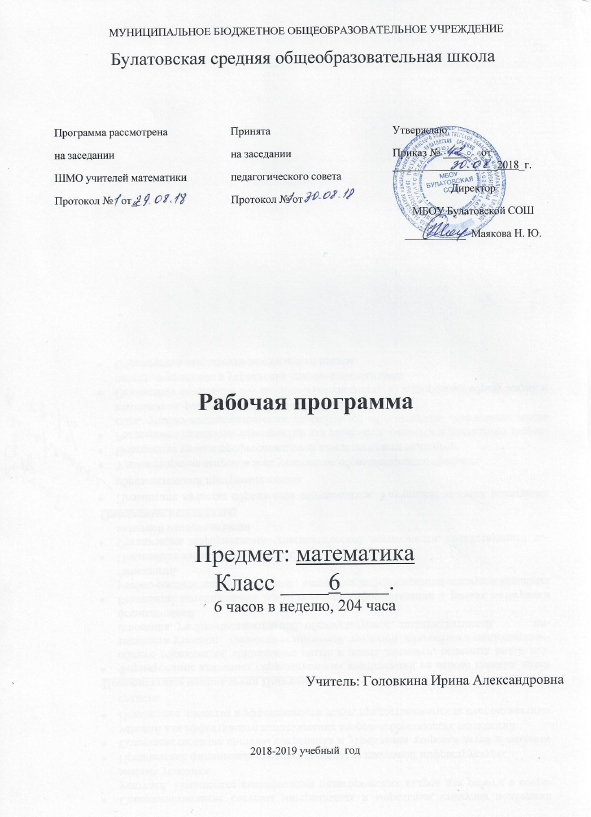       Рабочая программа  по предмету  «Математика. 6 класс» составлена  на основе следующих нормативных документов:ФГОС ООО (утвержден приказом Министерства образования и науки РФ от 17 декабря  2010 года № 1897);  Образовательной программы общеобразовательного учреждения (утверждена приказом директора от 30.08.18 №42);Учебного плана ОУ (утвержден приказом директора от 30.08.18 №43);Календарного учебного графика ОУ (утверждена приказом директора от 30.08. 18 №46 );Примерной программы «Математика 5-11 кл.» для  общеобразовательных организаций,  использующих систему учебников «Алгоритм успеха»,  с учетом рекомендаций авторской Программы для общеобразовательных учреждений: Математика. 5-6 классы, ФГОС / авт.-сост. Е.В. Буцко, А.Г. Мерзляк/.Для реализации данной программы используется учебно-методический комплекс авт.-сост. Е.В. Буцко, А.Г. Мерзляк, утвержденный приказом директора от 22.06.18 №27Состав УМК: Математика. 6 класс:	учебник для учащихся общеобразовательных учреждений/ А.Г.Мерзляк, В.Б.Полонский, М.С.Якир. - М.: Вентана-Граф, 2016Основная цель: овладение математическими знаниями и умениями, необходимыми в повседневной жизни и для изучения смежных дисциплин, продолжения образования.Задачи:расширить представления о делимости натуральных чисел;учить выполнять сложение и вычитание дробей с разными знаменателями;учить выполнять умножение и деление обыкновенных дробей, преобразование в десятичные дроби;ввести понятия отношения и пропорции;учить выполнять различные действия с рациональными числами;продолжить знакомство с геометрическими понятиями;развивать навыки построения геометрических фигур и измерения геометрических величин;предусмотреть возможность компенсации пробелов в подготовке школьников и недостатков в их математическом развитии, развитии внимания и памяти;обеспечить уровневую дифференциацию в ходе обучения;обеспечить базу математических знаний, достаточную для изучения алгебры и геометрии, а также для продолжения образования;сформировать устойчивый интерес учащихся к предмету;выявить и развить математические и творческие способности.Курс математики 5-6 классов является фундаментом для математического образования и развития школьников, доминирующей функцией при его изучении в этом возрасте является интеллектуальное развитие учащихся. Курс построен на взвешенном соотношении новых и ранее усвоенных знаний, обязательных и дополнительных тем для изучения, а так же учитывает возрастные и индивидуальные особенности усвоения знаний учащимися.Практическая значимость школьного курса математики 5-6 классов состоит в том, что предметом её изучения являются пространственные формы и количественные отношения реального мира. В современном обществе математическая подготовка необходима каждому человеку, так как математика присутствует во всех сферах человеческой деятельности. Математика является одним из опорных школьных предметов. Математические знания и умения необходимы для изучения алгебры и геометрии в 7–9 классах, а так же для изучения смежных дисциплин.Одной из основных целей изучения математики является развитие мышления, прежде всего формирование абстрактного мышления. С точки зрения воспитания творческой личности особенно важно, чтобы в структуру мышления учащихся, кроме алгоритмических умений и навыков, которые сформулированы в стандартных правилах, формулах и алгоритмах действий, вошли эвристические приемы, как общего, так и конкретного характера. Эти приёмы, в частности, формируются при поиске решения задач высших уровней сложности. В процессе изучения математики также формируются и такие качества мышления, как сила и гибкость, конструктивность и критичность. Для адаптации в современном информационном обществе важным фактором является формирование математического стиля мышления, включающее в себя индукцию и дедукцию, обобщение и конкретизацию, анализ и синтез, классификацию и систематизацию, абстрагирование и аналогию.Обучение математике даёт возможность школьникам научиться планировать свою деятельность, критически оценивать её, принимать самостоятельные решения, отстаивать свои взгляды и убеждения. В процессе изучения математики школьники учатся излагать свои мысли ясно и исчерпывающе, приобретают навыки чёткого и грамотного выполнения математических записей, при этом использование математического языка позволяет развивать у учащихся грамотную устную и письменную речь.Знакомство с историей развития математики как науки формирует у учащихся представления о математике как части общечеловеческой культуры. Значительное внимание в изложении теоретического материала курса уделяется его мотивации, раскрытию сути основных понятий, идей, методов. Обучение построено на базе теории развивающего обучения, что достигается особенностями изложения теоретического материала и упражнениями на сравнение, анализ, выделение главного, установление связей, классификацию, обобщение и систематизацию. Особо акцентируются содержательное раскрытие математических понятий, толкование сущности математических методов и области их применения, демонстрация возможностей применения теоретических знаний для решения задач прикладного характера, на пример решения текстовых задач, денежных и процентных расчётов, умение пользоваться количественной информацией, представленной в различных формах, умение читать графики. Осознание общего, существенного является основной базой для решения упражнений. Важно приводить детальные пояснения к решению типовых упражнений. Этим раскрывается суть метода, под хода, предлагается алгоритм или эвристическая схема решения упражнений определённого типа.2. Общая характеристика курса математики Программа ориентирована, главным образом, на формирование научных (математических) понятий, а не только лишь на выработку практических навыков и умений. Это предполагает особую организацию учебного процесса в форме учебной деятельности школьников.Содержание учебной деятельности должно развертываться в теоретической форме – от общего к частному, от абстрактного к конкретному. Освоение понятий должно происходить не в форме отработки словесных формулировок, а путем введения учащихся в новый круг задач и включением их в деятельность по поиску общего способа их решения.Поиск способа решения новой задачи является мотивационным ядром учебной деятельности, той ценностной установкой учеников, которая складывается в виде формального эффекта обучения как личностно-смысловое образование, основа желания и умения учиться.Когда ученики обнаруживают, что задача не может быть решена теми способами, которыми они уже владеют, они сами заявляют о необходимости поиска новых способов действия. Иными словами, уже начав действовать, уже стремясь получить результат, дети фиксируют невозможность его немедленного достижения и необходимость открытия «чего-то нового». Т.о. новое понятие или способ действия не возникает для детей случайно; каждое следующее понятие с необходимостью вытекает из предыдущего. При этом принципиально, что поисковые действия детей (их пробы, мнения, предложения, вопросы) должны быть направлены не на внешние чувственно-представленные, непосредственно наблюдаемые свойства вещей, а на общий принцип их строения. Вскрывая этот общий принцип посредством собственных действий, осуществляемых не в словесной, а предметно-чувственной форме, ребенок тем самым обнаруживает существенное отношение, лежащее в основании нового понятия.  Отношение, которое дети обнаруживают, преобразуя объект изучения, не обладает чувственной наглядностью, оно нуждается в особом – модельном способе презентации. При этом не всякое изображение можно назвать учебной моделью, а лишь такое, которое отображает внутренние особенности объекта, не наблюдаемые непосредственно, и обеспечивает их дальнейший анализ. Учебная модель, выступая как продукт мыслительного анализа, затем сама может стать особым средством мыслительной деятельности.С одной стороны, в процессе построения модели происходит абстракция отношения от его предметных носителей. С другой стороны, уже построенная модель, в которой отношение представлено материально, позволяет преобразовывать ее, открывая новые свойства этого отношения. Преобразовывая и переконструируя учебную модель, школьники получают возможность изучать свойства отношения как такового, без «затемнения» привходящими обстоятельствами. Представленная моделью абстракция затем конкретизируется в различных частных условиях, что позволяет применять найденный общий способ к целому классу частных задач.  Для того чтобы дети смогли через собственные поисковые действия открыть новый способ действия, необходимы особые формы организации совместной учебной деятельности класса и учителя. Основой этой организации является общеклассная дискуссия, в которой каждое высказанное предложение оценивается остальными участниками обсуждения с точки зрения соответствия способа действия и достигнутого результата. Предложения учителя подлежат такому же контролю и оценке, что и предложения учеников. При этом достоинства и недостатки предлагаемых способов действия оцениваются содержательно, и ученики участвуют в выработке критериев контроля и оценки наряду с учителем. Благодаря этому у школьников складывается способность к самоконтролю и самооценке как базисным компонентам умения учиться.Осуществление школьниками учебной деятельности способствует формированию у них таких мыслительных действий, как рефлексия, анализ и планирование, являющихся основой теоретического мышления и, одновременно развитию других познавательных процессов – восприятия, воображения, памяти. Это дает основание говорить о развивающем значении специальной организации учебной деятельности школьников. В курсе математики 5-6 классов могут быть условно выделены четыре содержательные области: развитие понятия числа, величины и отношения между ними, элементы геометрии, элементы теории вероятностей и статистики.Первая область посвящена дальнейшему развитию понятия числа: введению новых видов чисел – обыкновенных и позиционных (десятичных) дробей, отрицательных чисел, формированию представления о системе действительных чисел. Новые виды чисел появляются из тех же оснований, что и натуральные числа на предыдущем этапе. Исходным отношением, порождающим все виды действительного числа, является отношение величин, получаемое в результате решения задачи измерения одной величины с помощью другой, принятой в качестве единицы измерения; меняются лишь условия этой задачи, что и определяет различия видов числа и способов его обозначения. Так различные виды дробей появляются в ситуации, когда единица не укладывается в измеряемой величине целое число раз. А введение нового свойства величины – ее направленности – позволяет из того же исходного отношения получить отрицательные числа (отрицательному числу соответствует ситуация когда измеряемая величина и единица измерения имеют противоположные направления). Появление каждого нового вида чисел сопровождается определением их места на координатной прямой. При этом,  координатная прямая выступает не как иллюстрация, а как основное средство моделирования, с помощью которого устанавливаются свойства чисел и способы действий с ними, которые лишь затем «отрываются» от координатной прямой и приобретают алгоритмические формы.Тем самым к концу 6 класса у учащихся формируется представление о системе действительных чисел.К этой же содержательной области отнесен ряд вопросов, связанных с формальной стороной использования чисел. Это: вычисление значений числовых и буквенных выражений, решение линейных уравнений и простейших неравенств, изображение их решений на координатной прямой, описание числовых промежутков. Вводится координатная плоскость, рассматривается построение и описание простейших линий и областей на координатной плоскости. Рассмотрение этого материала направлено на обеспечение перехода к начинающемуся изучению в седьмом классе систематического курса алгебры.   Основным содержанием области «Величины и отношения между ними» являются вопросы, связанные с применением числового инструментария к решению различных прикладных задач, моделирование отношений (представлению в виде чертежей, схем, диаграмм, таблиц и т.п.), анализ и решение текстовых задач.  Геометрический материал курса в значительной степени связывается с изучением величин и действий с ними. Однако он  имеет и собственно геометрическое содержание, связанное с построением идеальных геометрических образов и развитием пространственных представлений, что может рассматриваться как подготовка к начинающемуся в седьмом классе изучению систематического курса геометрии. Одной из особенностей разворачивания геометрического материала является конструктивный подход к геометрическим понятиям. Такой подход естественным образом приводит к большому числу задач на построение, «разрезание» и «перекраивание» геометрических фигур. Таким образом, также как и в арифметической линии, при формировании понятий основополагающую роль играют предметные действия учащихся.Последняя содержательная область посвящена начальным понятиям теории вероятностей, вводится представление о случайных событиях и способах определения их вероятностей: классическом и статистическом.3. Место предмета в  учебном плане   школы.     Данная рабочая программа реализуется как компонент ООП   МБОУ Булатовская СОШ на основной ступени. Курс  «Математика»    изучается  в 6 классе в  объеме 204  ч (6 ч в неделю, т. к. из школьного компонента добавлен 1 час в неделю). 4.  Личностные, метапредметные и  предметные   результаты освоения содержания  курса    математикиИзучение математики по данной программе способствует формированию у учащихся личностных, метапредметных и предметных результатов обучения, соответствующих требованиям федерального государственного образовательного стандарта основного общего образования.Личностные результаты:контролировать процесс математической деятельности;Проявлять инициативу, находчивость и активность при решении  математических задач;осознать вклад отечественных ученых в развитие  мировой науки, воспитать в себе чувство   патриотизма, уважения к Отечеству;ответственно  относиться к учению, усилить  мотивацию к обучению и познанию;формирование осознанного выбора на основе уважительного отношения к труду.Метапредметные результаты:Ученик  научится:соотносить свои действия с планируемыми результатами, осуществлять контроль своей деятельности в процессе достижения результата;находить в различных источниках информацию, необходимую для решения математических проблем;понимать и использовать математические средства наглядности (графики, таблицы, схемы и др.) для иллюстрации;действовать в соответствии с предложенным алгоритмом;использовать первоначальные представления об идеях и о методах математики как об универсальном языке науки и техники, о средстве моделирования явлений и процессов.Ученик получит возможность:самостоятельно определять цели своего обучения;использовать математические средства наглядности (графики, таблицы, схемы и др.)  для интерпретации, аргументации;определять понятия, создавать обобщения, устанавливать аналогии, классифицировать, самостоятельно выбирать основания и критерии для классификации;устанавливать  причинно-следственные связи;видеть математическую задачу в контексте проблемной ситуации в других дисциплинах, в окружающей жизни; Предметные результаты:Ученик научится:выполнять вычисления с натуральными числами, обыкновенными и    десятичными дробями;решать текстовые задачи арифметическим способами с помощью составления и решения уравнений;изображать фигуры на плоскости;использовать геометрический «язык» для описания предметов окружающего мира;распознавать  равные и симметричные фигуры;проводить несложные практические вычисления с процентами, использовать прикидку и оценку; выполнять необходимые измерения;использовать буквенную символику для записи общих утверждений,  формул,  выражений, уравнений;Ученик получит возможность:осознавать значения математики для повседневной жизни человека;иметь представление о математической науке , как сфере математической деятельности, об этапах её развития, о её значимости для развития цивилизации;работать с учебным математическим текстом (анализировать, извлекать необходимую информацию), точно и грамотно выражать свои мысли с применением математической терминологии и символики, проводить классификации. владеть базовым понятийным аппаратом по основным разделам содержания;получить практически значимые математические умения и навыки, их   применение к решению математических и нематематических задач. 5.  Содержание курса математики 6 классаДелимость натуральных чисел (22 + 3 часа)Вводное повторение (3 часа)Делители и кратные.Признаки делимости на 2, на 5, на 10, на 3, ,на 9.Простые и составные числа.Разложение чисел на простые множители.Наибольший общий делитель.Наименьшее общее кратное.Решение текстовых задач арифметическими способами.Обыкновенные дроби (48 часов)Обыкновенные дроби.	Сравнение обыкновенных дробей и смешанных чисел. Арифметические действия с обыкновенными дробями и смешанными числами.Прикидки результатов вычислений.Бесконечные периодические десятичные дроби.Десятичное приближение обыкновенной дроби.Отношения и пропорции (34 часа)Отношение. Процентное отношение двух чисел.Деление числа в данном отношении. Масштаб.Пропорции. Основное свойство пропорции. Прямая и обратная пропорциональные зависимости.Решение текстовых задач арифметическими способами.Рациональные числа и действия над ними (81 час)Положительные, отрицательные числа и число 0.Противоположные числа. Модуль числа.Целые числа. Рациональные числа. Сравнение рациональных чисел. Арифметические действия с рациональными числами. Свойства сложения и умножения рациональных чисел.Координатная прямая. Координатная плоскость.Повторение (20 часов).Делимость натуральных чисел. Обыкновенные дроби. Отношения и пропорции. Рациональные числа и действия над ними.6. тематическое планирование 7. ОПИСАНИЕ УЧЕБНО-МЕТОДИЧЕСКОГО И МАТЕРИАЛЬНО-ТЕХНИЧЕСКОГООБЕСПЕЧЕНИЯ ОБРАЗОВАТЕЛЬНОГО ПРОЦЕССАУчебно-методический комплекс учителя:Математика. 6 класс:	учебник для учащихся общеобразовательныхучреждений/ А.Г.Мерзляк, В.Б.Полонский, М.С.Якир. - М.: Вентана-Граф, 2016.2. Математика. 6 класс: дидактические материалы: пособие для учащихся общеобразовательных учреждений/ А.Г. Мерзляк, В.Б. Полонский, Е.М. Рабинович, М.С.Якир. - М.: Вентана-Граф, 2013, 2014 г.г. 3.А. Г. Мерзляк, В. Б. Полонский, Е.М. Рабинович, М. С. Якир. Сборник задач и заданий для тематического оценивания по математике для 5 класса. Харьков, «Гимназия», 20104.Программа по  математике (5-6 кл.).  Авторы: А.Г. Мерзляк, В.Б. Полонский, М.С. Якир.Учебно-методический комплекс ученика:     1.Математика. 6 класс:	учебник для учащихся общеобразовательныхучреждений/ А.Г.Мерзляк, В.Б.Полонский, М.С.Якир. - М.: Вентана-Граф, 2013.     2.Математика. 6 класс: Рабочая тетрадь 1,2,3  / А. Г.Мерзляк, В.Б.Полонский, М.С.Якир. - М.: Вентана-Граф,  20142015 г.г.     3. Математика. 6 класс: дидактические материалы: пособие для учащихся общеобразовательных учреждений/ А.Г. Мерзляк, В.Б. Полонский, Е.М. Рабинович, М.С.Якир. - М.: Вентана-Граф, 2013 -2015 г.г.ТЕХНИЧЕСКИЕ СРЕДСТВА ОБУЧЕНИЯ1. Компьютер.2. Мультимедиа проектор.3. Интерактивная доска.Электронные  образовательные  ресурсы	1. Федеральный государственный образовательный стандарт (официальный сайт) http://standart.edu.ru/2. ФГОС (основное общее образование) http://standart.edu.ru/catalog.aspx?CatalogId=25873. Примерная основная образовательная программа образовательного учреждения http://fgosreestr.ru/registry/primernaya-osnovnayaobrazovatelnaya-programma-osnovnogo-obshhego-obrazovaniya-3/4. Примерные программы по учебным предметам (математика) http://standart.edu.ru/catalog.aspx?CatalogId=26295. Глоссарий ФГОС http://standart.edu.ru/catalog.aspx?CatalogId=2306. Закон РФ «Об образовании» http://standart.edu.ru/catalog.aspx?CatalogId=26667. Концепция духовно-нравственного развития и воспитания личности гражданина России http://standart.edu.ru/catalog.aspx?CatalogId=9858.Концепция фундаментального ядра содержания общего образования http://standart.edu.ru/catalog.aspx?CatalogId=26199. Видеолекции разработчиков стандартов http://standart.edu.ru/catalog.aspx?CatalogId=372910. Сайт издательского центра «Вентана-Граф» http://www.vgf.ru/11. Система учебников «Алгоритм успеха». Примерная основная образовательная программа образовательного учреждения http://www.vgf.ru/tabid/205/Default.aspx12. Программа по математике (5-9 класс). Издательский центр «Вентана-Граф» http://www.vgf.ru/tabid/210/Default.aspx13. Федеральный портал «Российское образование» http://www.edu.ru14. Российский общеобразовательный портал    http://www.school.edu.ru15. Федеральный портал «Информационно-коммуникационные технологии в образовании» http://www.ict.edu.ru16. Федеральный портал «Непрерывная подготовка преподавателей»http://www.neo.edu.ru17. Всероссийский интернет-педсовет                                          http://pedsovet.org18. Образовательные ресурсы интернета (математика) http://www.alleng.ru/edu/math.htm19. Сайт «Электронные образовательные ресурсы» http://eorhelp.ru/20. Федеральный центр цифровых образовательных ресурсов www.fcior.edu.ru21. Единая коллекция цифровых образовательных ресурсов www.school-collection.edu.ru22. Портал «Открытый класс» http://www.openclass.ru/23. Презентации по всем предметам http://powerpoint.net.ru/24. Сайт учителя математики Е.М.Савченкоhttp://powerpoint.net.ru/25. Карман для математика http://karmanform.ucoz.ru/26. Портал «Дневник.ру»  27. Видеоуроки по математике.28. Образовательная платформа EFFOR.RU8. ПЛАНИРУЕМЫЕ РЕЗУЛЬТАТЫ ОБУЧЕНИЯ МАТЕМАТИКЕ В 6 КЛАССЕАрифметикаПо окончании изучения курса учащийся научится:понимать особенности десятичной системы счисления;использовать понятия, связанные с делимостью натуральных чисел;выражать числа в эквивалентных формах, выбирая наиболее подходящую в зависимости от конкретной ситуации;сравнивать и упорядочивать рациональные числа;выполнять вычисления с рациональными числами, сочетая устные и письменные приёмы вычислений, применять калькулятор;использовать понятия и умения, связанные с пропорциональностью величин, процентами, в ходе решения математических задач и задач из смежных предметов, выполнять несложные практические расчёты;анализировать графики зависимостей между величинами (расстояние, время; температура и т. п.).Учащийся получит возможность:познакомиться с позиционными системами счисления с основаниями, отличными от 10;углубить и развить представления о натуральных числах и свойствах делимости;научиться использовать приемы, рационализирующие вычисления, приобрести навык контролировать вычисления, выбирая подходящий для ситуации способ.                             Числовые и буквенные выражения. УравненияПо окончании изучения курса учащийся научится:выполнять операции с числовыми выражениями;выполнять преобразования буквенных выражений (раскрытие скобок, приведение подобных слагаемых); решать линейные уравнения, решать текстовые задачи алгебраическим методом.Учащийся получит возможность:развить представления о буквенных выражениях и их преобразованиях;овладеть специальными приёмами решения уравнений, научиться применять аппарат уравнений для решения как текстовых, так и практических задач.Геометрические фигуры. Измерение геометрических величинПо окончании изучения курса учащийся научится:распознавать на чертежах, рисунках, моделях и в окружающем мире плоские и пространственные геометрические фигуры и их элементы;строить углы, определять их градусную меру; распознавать и изображать развёртки куба, прямоугольного параллелепипеда, правильной пирамиды, цилиндра и конуса;определять по линейным размерам развёртки фигуры линейные размеры самой фигуры и наоборот; вычислять объём прямоугольного параллелепипеда и куба.Учащийся получит возможность:научиться вычислять объём пространственных геометрических фигур, составленных из прямоугольных параллелепипедов;углубить и развить представления о пространственных геометрических фигурах;научиться применять понятие развёртки для выполнения практических расчётов.Элементы статистики, вероятности. Комбинаторные задачиПо окончании изучения курса учащийся научится:использовать простейшие способы представления и анализа статистических данных;решать комбинаторные задачи на нахождение количества объектов или комбинаций.Учащийся получит возможность:приобрести первоначальный опыт организации сбора данных при проведении опроса общественного мнения, осуществлять их анализ, представлять результаты опроса в виде таблицы, диаграммы;научиться некоторым специальным приёмам решения комбинаторных задач.№ урокаТема урокаТема урокаПланируемые результатыПланируемые результатыПланируемые результатыдата№ урокаТема урокаТема урокаПредметныеУУДУУДдатаПовторение курса математики 5 класса (3 часа)Повторение курса математики 5 класса (3 часа)Повторение курса математики 5 класса (3 часа)Повторение курса математики 5 класса (3 часа)Повторение курса математики 5 класса (3 часа)Повторение курса математики 5 класса (3 часа)Повторение курса математики 5 класса (3 часа)11Дроби. Арифметические действия с дробями.Вспомнить определение обыкновенной дроби, правильной и неправильной дроби, смешанного числа, десятичной дроби, повторить порядок выполнения арифметических действий с указанными числами.Коммуникативные: Развивать умение точно и грамотно выражать свои мысли. Регулятивные: Корректировать деятельность: вносить изменения  в процесс с учетом возникших трудностей и ошибок, намечать способы их устранения.  Познавательные:  Ориентироваться на разнообразие способов решения задач.Коммуникативные: Развивать умение точно и грамотно выражать свои мысли. Регулятивные: Корректировать деятельность: вносить изменения  в процесс с учетом возникших трудностей и ошибок, намечать способы их устранения.  Познавательные:  Ориентироваться на разнообразие способов решения задач.22Решение задач и уравнений.Повторить  основные приемы решения уравнений, применяя правила нахождения неизвестных компонентов действий. Вспомнить основные типы задач.Коммуникативные:  Поддерживать инициативное сотрудничество в поиске и сборе информации.  Регулятивные:  Контролировать в форме сравнения способ действия и его результат с заданным эталоном с целью обнаружения отклонений  от эталона и вносить необходимые коррективы.  Познавательные:  Ориентироваться на разнообразие способов решения задач.Коммуникативные:  Поддерживать инициативное сотрудничество в поиске и сборе информации.  Регулятивные:  Контролировать в форме сравнения способ действия и его результат с заданным эталоном с целью обнаружения отклонений  от эталона и вносить необходимые коррективы.  Познавательные:  Ориентироваться на разнообразие способов решения задач.33Проценты.Повторить понятие процента, вспомнить три типа задач на проценты, их решения.Коммуникативные:  Способствовать формированию научного мировоззрения учащихся.  Регулятивные:  Удерживать цель деятельности до получения ее результата.  Познавательные:  Уметь выделять существенную информацию из текстов  разных видовКоммуникативные:  Способствовать формированию научного мировоззрения учащихся.  Регулятивные:  Удерживать цель деятельности до получения ее результата.  Познавательные:  Уметь выделять существенную информацию из текстов  разных видовГлава I. Делимость натуральных чисел(22 ч)Глава I. Делимость натуральных чисел(22 ч)Глава I. Делимость натуральных чисел(22 ч)Глава I. Делимость натуральных чисел(22 ч)Глава I. Делимость натуральных чисел(22 ч)Глава I. Делимость натуральных чисел(22 ч)Глава I. Делимость натуральных чисел(22 ч)44Делители и кратные.  Освоить понятие делителя и кратного данного числа. Научиться определять, является ли число делителем (кратным) данного числа  Коммуникативные:   Организовывать и планировать учебное сотрудничество с учителем и сверстниками.  Регулятивные:  Составлять план последовательности действий, формировать способность к волевому усилию в преодолении препятствий.  Познавательные:  Сопоставлять характеристики объектов по одному или нескольким признакам, выявлять сходства и различия объектов.Коммуникативные:   Организовывать и планировать учебное сотрудничество с учителем и сверстниками.  Регулятивные:  Составлять план последовательности действий, формировать способность к волевому усилию в преодолении препятствий.  Познавательные:  Сопоставлять характеристики объектов по одному или нескольким признакам, выявлять сходства и различия объектов.55Делители и кратные.Совершенствовать навыки нахождения делителей и кратных данного числа Коммуникативные:  Способствовать формированию научного мировоззрения учащихся.  Регулятивные:  Формировать целевые установки  учебной деятельности, выстраивать последовательности необходимых операций (алгоритм действий).  Познавательные:  Уметь осуществлять сравнение и классификацию  по заданным критериям.Коммуникативные:  Способствовать формированию научного мировоззрения учащихся.  Регулятивные:  Формировать целевые установки  учебной деятельности, выстраивать последовательности необходимых операций (алгоритм действий).  Познавательные:  Уметь осуществлять сравнение и классификацию  по заданным критериям.66Признаки делимости на 10, на 5 и на 2Выучить признаки  делимости на 2; 5; 10 и применять их для нахождения кратных и делителей данного числа.Коммуникативные:  Воспринимать текст с учетом поставленной учебной задачи, находить в тексте информацию, необходимую для решения.  Регулятивные:  Оценить весомость приводимых доказательств и рассуждений.  Познавательные:  Выявлять особенности (качества, признаки) разных объектов в процессе их рассматривания.Коммуникативные:  Воспринимать текст с учетом поставленной учебной задачи, находить в тексте информацию, необходимую для решения.  Регулятивные:  Оценить весомость приводимых доказательств и рассуждений.  Познавательные:  Выявлять особенности (качества, признаки) разных объектов в процессе их рассматривания.77Признаки делимости на 10, на 5 и на 2Научиться применять признаки делимости на 2; 5; 10 для решения задач на делимостьКоммуникативные:  Формировать коммуникативные действия , направленные на структурирование  информации   по данной теме.  Регулятивные:  Удерживать цель деятельности до получения ее результата.  Познавательные:  Уметь осуществлять выбор наиболее эффективных способов решения образовательных задач в зависимости от конкретных условий.  Коммуникативные:  Формировать коммуникативные действия , направленные на структурирование  информации   по данной теме.  Регулятивные:  Удерживать цель деятельности до получения ее результата.  Познавательные:  Уметь осуществлять выбор наиболее эффективных способов решения образовательных задач в зависимости от конкретных условий.  88Признаки делимости на 10, на 5 и на 2.  Научиться применять признаки делимости на 2; 5; 10 для решения задач на делимостьКоммуникативные:  Формировать коммуникативные действия , направленные на структурирование  информации   по данной теме.  Регулятивные:  Удерживать цель деятельности до получения ее результата.  Познавательные:  Уметь осуществлять выбор наиболее эффективных способов решения образовательных задач в зависимости от конкретных условий  Коммуникативные:  Формировать коммуникативные действия , направленные на структурирование  информации   по данной теме.  Регулятивные:  Удерживать цель деятельности до получения ее результата.  Познавательные:  Уметь осуществлять выбор наиболее эффективных способов решения образовательных задач в зависимости от конкретных условий  99Признаки делимости на 9 и на 3Выучить признаки делимости на 3; 9 и применять их для нахождения кратных и делителей данного числа.Коммуникативные:  Воспринимать текст с учетом поставленной учебной задачи, находить в тексте информацию, необходимую для решения.  Регулятивные:  Составлять план последовательности действий , формировать способность к волевому усилию в преодолении препятствий.   Познавательные:  Уметь выделять существенную информацию из текстов разных видов.  Коммуникативные:  Воспринимать текст с учетом поставленной учебной задачи, находить в тексте информацию, необходимую для решения.  Регулятивные:  Составлять план последовательности действий , формировать способность к волевому усилию в преодолении препятствий.   Познавательные:  Уметь выделять существенную информацию из текстов разных видов.  1010Признаки делимости на 9 и на 3Научиться применять признаки делимости на 3; 9 для решения задач на делимостьКоммуникативные:  Управлять своим поведением (контроль, самокоррекция, оценка своего действия).  Регулятивные:  Контролировать в форме сравнения способ действия и его результат с заданным эталоном с целью обнаружения отклонений от эталона и вносить необходимые коррективы.  Познавательные :  Владеть общим приемом решения учебных задач.  Коммуникативные:  Управлять своим поведением (контроль, самокоррекция, оценка своего действия).  Регулятивные:  Контролировать в форме сравнения способ действия и его результат с заданным эталоном с целью обнаружения отклонений от эталона и вносить необходимые коррективы.  Познавательные :  Владеть общим приемом решения учебных задач.  1111Признаки делимости на 9 и на 3Научиться применять признаки делимости на 3; 9 для решения задач на делимость         Коммуникативные:  Управлять своим поведением (контроль, самокоррекция, оценка своего действия).  Регулятивные:  Контролировать в форме сравнения способ действия и его результат с заданным эталоном с целью обнаружения отклонений от эталона и вносить необходимые коррективы.  Познавательные :  Владеть общим приемом решения учебных задач.         Коммуникативные:  Управлять своим поведением (контроль, самокоррекция, оценка своего действия).  Регулятивные:  Контролировать в форме сравнения способ действия и его результат с заданным эталоном с целью обнаружения отклонений от эталона и вносить необходимые коррективы.  Познавательные :  Владеть общим приемом решения учебных задач.1212Признаки делимости на 9 и на 3Научиться применять признаки делимости на 3; 9 для решения задач на делимость        Коммуникативные:  Управлять своим поведением (контроль, самокоррекция, оценка своего действия).  Регулятивные:  Контролировать в форме сравнения способ действия и его результат с заданным эталоном с целью обнаружения отклонений от эталона и вносить необходимые коррективы.  Познавательные:  Владеть общим приемом решения учебных задач.          Коммуникативные:  Управлять своим поведением (контроль, самокоррекция, оценка своего действия).  Регулятивные:  Контролировать в форме сравнения способ действия и его результат с заданным эталоном с целью обнаружения отклонений от эталона и вносить необходимые коррективы.  Познавательные:  Владеть общим приемом решения учебных задач.  1313Простые и составные числаНаучиться отличать простые числа от составных , основываясь на определении простого и составного числа.  Научиться работать с таблицей простых чисел                Коммуникативные:  Воспринимать текст с учетом  поставленной учебной задачи, находить в тексте информацию, необходимую для решения .  Регулятивные:  Обнаруживать и формулировать учебную  проблему, составлять план выполнения работы.  Познавательные:  Сравнивать различные объекты : выделять из множества один или несколько объектов, имеющих общие свойства.                              Коммуникативные:  Воспринимать текст с учетом  поставленной учебной задачи, находить в тексте информацию, необходимую для решения .  Регулятивные:  Обнаруживать и формулировать учебную  проблему, составлять план выполнения работы.  Познавательные:  Сравнивать различные объекты : выделять из множества один или несколько объектов, имеющих общие свойства.              14                      14                      Простые и составные числаНаучиться отличать простые числа от составных , основываясь на определении простого и составного числа.  Научиться работать с таблицей простых чиселКоммуникативные:  Воспринимать текст с учетом  поставленной учебной задачи, находить в тексте информацию, необходимую для решения .  Регулятивные:  Обнаруживать и формулировать учебную  проблему, составлять план выполнения работы.  Познавательные:  Сравнивать различные объекты : выделять из множества один или несколько объектов, имеющих общие свойстваКоммуникативные:  Воспринимать текст с учетом  поставленной учебной задачи, находить в тексте информацию, необходимую для решения .  Регулятивные:  Обнаруживать и формулировать учебную  проблему, составлять план выполнения работы.  Познавательные:  Сравнивать различные объекты : выделять из множества один или несколько объектов, имеющих общие свойства  15  15Простые и составные числа.  Научиться отличать простые числа от составных , основываясь на определении простого и составного числа.  Научиться работать с таблицей простых чиселКоммуникативные:  Воспринимать текст с учетом  поставленной учебной задачи, находить в тексте информацию, необходимую для решения .  Регулятивные:  Обнаруживать и формулировать учебную  проблему, составлять план выполнения работы.  Познавательные:  Сравнивать различные объекты : выделять из множества один или несколько объектов, имеющих общие свойстваКоммуникативные:  Воспринимать текст с учетом  поставленной учебной задачи, находить в тексте информацию, необходимую для решения .  Регулятивные:  Обнаруживать и формулировать учебную  проблему, составлять план выполнения работы.  Познавательные:  Сравнивать различные объекты : выделять из множества один или несколько объектов, имеющих общие свойства1616Наибольший общий делитель. Взаимно простые  числа.Научиться находить НОД методом перебора. Научиться доказывать, что данные числа являются взаимно простымиКоммуникативные:  Слушать других, пытаться принимать другую точку зрения, быть готовым изменить свою.  Регулятивные:  Контролировать в форме сравнения способ действия и его результат с заданным эталоном  с целью обнаружения отклонений от эталона  и вносить необходимые коррективы.  Познавательные:  Устанавливать причинно-следственные связи и зависимости между объектамиКоммуникативные:  Слушать других, пытаться принимать другую точку зрения, быть готовым изменить свою.  Регулятивные:  Контролировать в форме сравнения способ действия и его результат с заданным эталоном  с целью обнаружения отклонений от эталона  и вносить необходимые коррективы.  Познавательные:  Устанавливать причинно-следственные связи и зависимости между объектами1717Наибольший общий делитель. Взаимно простые  числа.Освоить алгоритм нахождения НОД двух и трех чиселКоммуникативные:  Развивать умение точно и грамотно выражать свои мысли, отстаивать свою точку зрения в процессе дискуссии.  Регулятивные:  Формировать целевые установки учебной деятельности, выстраивать алгоритм действий.  Познавательные:  Сравнивать различные объекты: выделять из множества один или несколько объектов, имеющих общие свойства.Коммуникативные:  Развивать умение точно и грамотно выражать свои мысли, отстаивать свою точку зрения в процессе дискуссии.  Регулятивные:  Формировать целевые установки учебной деятельности, выстраивать алгоритм действий.  Познавательные:  Сравнивать различные объекты: выделять из множества один или несколько объектов, имеющих общие свойства.1818Наибольший общий делитель. Взаимно простые  числа.Научиться применять понятие «наибольший общий делитель» для решения задачКоммуникативные:  Слушать других , пытаться принимать другую точку зрения, быть готовым изменить свою.  Регулятивные:  Формировать постановку учебной задачи на основе соотнесения того, что уже известно и усвоено учащимися, и того, что еще не известно.   Познавательные:  Приводить примеры в качестве доказательства выдвигаемых положений.            Коммуникативные:  Слушать других , пытаться принимать другую точку зрения, быть готовым изменить свою.  Регулятивные:  Формировать постановку учебной задачи на основе соотнесения того, что уже известно и усвоено учащимися, и того, что еще не известно.   Познавательные:  Приводить примеры в качестве доказательства выдвигаемых положений.            1919Наибольший общий делитель. Взаимно простые  числа.  Научиться применять понятие «наибольший общий делитель» для решения задачКоммуникативные:  Слушать других , пытаться принимать другую точку зрения, быть готовым изменить свою.  Регулятивные:  Формировать постановку учебной задачи на основе соотнесения того, что уже известно и усвоено учащимися, и того, что еще не известно.   Познавательные:  Приводить примеры в качестве доказательства выдвигаемых положений.            Коммуникативные:  Слушать других , пытаться принимать другую точку зрения, быть готовым изменить свою.  Регулятивные:  Формировать постановку учебной задачи на основе соотнесения того, что уже известно и усвоено учащимися, и того, что еще не известно.   Познавательные:  Приводить примеры в качестве доказательства выдвигаемых положений.            2020Наименьшее общее кратноеОсвоить понятие «наименьшее общее кратное», научиться находить НОК методом перебора. Коммуникативные:  Формировать коммуникативные действия, направленные  на структурирование информации по данной теме.  Регулятивные:  Определять новый уровень отношения к самому себе как субъекту деятельности.  Познавательные:  Выявлять особенности (качества, признаки) разных объектов в процессе их рассматриванияКоммуникативные:  Формировать коммуникативные действия, направленные  на структурирование информации по данной теме.  Регулятивные:  Определять новый уровень отношения к самому себе как субъекту деятельности.  Познавательные:  Выявлять особенности (качества, признаки) разных объектов в процессе их рассматривания2121Наименьшее общее кратноеОсвоить алгоритм нахождения  НОК двух, трех чисел.Коммуникативные:  Уметь точно и грамотно выражать свои мысли.  Регулятивные:  Обнаруживать и формулировать учебную проблему, составлять план выполнения работы.  Познавательные:  Сопоставлять характеристики объектов по одному или нескольким признакам, выявлять сходства и различия объектовКоммуникативные:  Уметь точно и грамотно выражать свои мысли.  Регулятивные:  Обнаруживать и формулировать учебную проблему, составлять план выполнения работы.  Познавательные:  Сопоставлять характеристики объектов по одному или нескольким признакам, выявлять сходства и различия объектов2222Наименьшее общее кратноеНаучиться применять НОК для решения задач.Коммуникативные:  Учиться критично относиться к своему мнению, с достоинством признавать ошибочность своего мнения (если оно таково) и корректировать его.  Регулятивные:  Осознавать учащимся уровень и качество усвоения результата.  Познавательные :  Уметь осуществлять выбор наиболее эффективных способов решения образовательных задач в зависимости от конкретных условий .Коммуникативные:  Учиться критично относиться к своему мнению, с достоинством признавать ошибочность своего мнения (если оно таково) и корректировать его.  Регулятивные:  Осознавать учащимся уровень и качество усвоения результата.  Познавательные :  Уметь осуществлять выбор наиболее эффективных способов решения образовательных задач в зависимости от конкретных условий .2323Наименьшее общее кратноеОбобщить приобретенные знания, навыки и умения по теме НОД и НОК чисел.Коммуникативные:  Уметь находить в тексте информацию , необходимую для решения задачи.  Регулятивные:  Корректировать деятельность: вносить изменения в процесс с учетом возникших трудностей и ошибок, намечать способы их устранения.  Познавательные:  Воспроизводить по памяти информацию, необходимую для решения учебной задачи.Коммуникативные:  Уметь находить в тексте информацию , необходимую для решения задачи.  Регулятивные:  Корректировать деятельность: вносить изменения в процесс с учетом возникших трудностей и ошибок, намечать способы их устранения.  Познавательные:  Воспроизводить по памяти информацию, необходимую для решения учебной задачи.2424Контрольная работа №1 по теме «НОД и НОК чисел»Научиться применять  приобретенные знания , умения, навыки, в конкретной деятельностиКоммуникативные:  Управлять своим   поведением (контроль, самокоррекция, оценка своего действия).  Регулятивные:  Способность к мобилизации сил и энергии, к волевому усилию в преодолении препятствий.  Познавательные:  Произвольно и осознанно владеть общим приемом решения задач.   Коммуникативные:  Управлять своим   поведением (контроль, самокоррекция, оценка своего действия).  Регулятивные:  Способность к мобилизации сил и энергии, к волевому усилию в преодолении препятствий.  Познавательные:  Произвольно и осознанно владеть общим приемом решения задач.   2525Анализ контрольной работыПошагово контролируют правильность и полноту выполнения алгоритма выполнения заданий по повторяемой темеКоммуникативные – умеют критично относиться к своему мнениюРегулятивные – понимают причины своего неуспеха и находят способы выхода из этой ситуации.Познавательные – делают предположения об информации, которая нужна для решения учебной задачи.Коммуникативные – умеют критично относиться к своему мнениюРегулятивные – понимают причины своего неуспеха и находят способы выхода из этой ситуации.Познавательные – делают предположения об информации, которая нужна для решения учебной задачи.Глава 2. Обыкновенные дроби (48 ч)Глава 2. Обыкновенные дроби (48 ч)Глава 2. Обыкновенные дроби (48 ч)Глава 2. Обыкновенные дроби (48 ч)Глава 2. Обыкновенные дроби (48 ч)Глава 2. Обыкновенные дроби (48 ч)Глава 2. Обыкновенные дроби (48 ч)2626Основное свойство дробиВыучить основное свойство дроби, уметь иллюстрировать  его с помощью примеровКоммуникативные:  Воспринимать текст с учетом поставленной учебной задачи,находить в тексте информацию, необходимую для решения.  Регулятивные:  Планировать решение учебной задачи.  Познавательные:  Различать методы познания окружающего мира по его целям (наблюдение , опыт, эксперимент, моделирование, вычисление)Коммуникативные:  Воспринимать текст с учетом поставленной учебной задачи,находить в тексте информацию, необходимую для решения.  Регулятивные:  Планировать решение учебной задачи.  Познавательные:  Различать методы познания окружающего мира по его целям (наблюдение , опыт, эксперимент, моделирование, вычисление)2727Основное свойство дроби                  Научиться иллюстрировать основное свойство дроби на координатном луче                Коммуникативные:  Способствовать формированию научного мировоззрения учащихся.  Регулятивные:  Прогнозировать результат и уровень усвоения.    Познавательные:  Сравнивать  различные  объекты: выделять из множества один или несколько объектов , имеющих общие свойстваКоммуникативные:  Способствовать формированию научного мировоззрения учащихся.  Регулятивные:  Прогнозировать результат и уровень усвоения.    Познавательные:  Сравнивать  различные  объекты: выделять из множества один или несколько объектов , имеющих общие свойства2828Основное свойство дроби  Научиться иллюстрировать основное свойство дроби на координатном луче.    Коммуникативные:  Способствовать формированию научного мировоззрения учащихся.  Регулятивные:  Прогнозировать результат и уровень усвоения.    Познавательные:  Сравнивать  различные  объекты: выделять из множества один или несколько объектов , имеющих общие свойства..    Коммуникативные:  Способствовать формированию научного мировоззрения учащихся.  Регулятивные:  Прогнозировать результат и уровень усвоения.    Познавательные:  Сравнивать  различные  объекты: выделять из множества один или несколько объектов , имеющих общие свойства.2929Сокращение дробейНаучить правилу сокращения дробей        Коммуникативные:  Воспринимать текст с учетом поставленной учебной задачи, находить в тексте информацию, необходимую для сокращения дробей  Регулятивные:  Планировать решение учебной задачи.  Познавательные:  Различать методы познания окружающего мира по его целям (наблюдение , опыт, эксперимент, моделирование, вычисление)                      Коммуникативные:  Воспринимать текст с учетом поставленной учебной задачи, находить в тексте информацию, необходимую для сокращения дробей  Регулятивные:  Планировать решение учебной задачи.  Познавательные:  Различать методы познания окружающего мира по его целям (наблюдение , опыт, эксперимент, моделирование, вычисление)              30 30 Сокращение дробейНаучить правилу сокращения дробейКоммуникативные:  Способствовать формированию научного мировоззрения учащихся.  Регулятивные:  Прогнозировать результат и уровень усвоения.    Познавательные:  Сравнивать  различные  объекты: выделять из множества один или несколько объектов , имеющих общие свойстваКоммуникативные:  Способствовать формированию научного мировоззрения учащихся.  Регулятивные:  Прогнозировать результат и уровень усвоения.    Познавательные:  Сравнивать  различные  объекты: выделять из множества один или несколько объектов , имеющих общие свойства3131Сокращение дробейНаучить правилу сокращения дробейКоммуникативные:  Способствовать формированию научного мировоззрения учащихся.  Регулятивные:  Прогнозировать результат и уровень усвоения.    Познавательные:  Сравнивать  различные  объекты: выделять из множества один или несколько объектов , имеющих общие свойстваКоммуникативные:  Способствовать формированию научного мировоззрения учащихся.  Регулятивные:  Прогнозировать результат и уровень усвоения.    Познавательные:  Сравнивать  различные  объекты: выделять из множества один или несколько объектов , имеющих общие свойства3232Сокращение дробейНаучить правилу сокращения дробей        Коммуникативные:  Воспринимать текст с учетом поставленной учебной задачи, находить в тексте информацию, необходимую для сокращения дробей  Регулятивные:  Планировать решение учебной задачи.  Познавательные:  Различать методы познания окружающего мира по его целям (наблюдение , опыт, эксперимент, моделирование, вычисление)                      Коммуникативные:  Воспринимать текст с учетом поставленной учебной задачи, находить в тексте информацию, необходимую для сокращения дробей  Регулятивные:  Планировать решение учебной задачи.  Познавательные:  Различать методы познания окружающего мира по его целям (наблюдение , опыт, эксперимент, моделирование, вычисление)              3333Приведение дробей к общему знаменателюОсвоить алгоритм приведения дробей к общему знаменателюКоммуникативные:  Воспринимать текст с учетом поставленной учебной  задачи , находить в тексте информацию, необходимую для решения.  Регулятивные:  Формировать целевые установки учебной деятельности , выстраивать последовательность   необходимых операций (алгоритм действий).  Познавательные:  Создавать и преобразовывать модели и схемы для решения задач.Коммуникативные:  Воспринимать текст с учетом поставленной учебной  задачи , находить в тексте информацию, необходимую для решения.  Регулятивные:  Формировать целевые установки учебной деятельности , выстраивать последовательность   необходимых операций (алгоритм действий).  Познавательные:  Создавать и преобразовывать модели и схемы для решения задач.3434Приведение дробей к общему знаменателюСовершенствовать навыки по приведению дробей к общему знаменателюКоммуникативные:  Управлять своим   поведением (контроль , самокоррекция, оценка своего действия).  Регулятивные:  Корректировать деятельность: вносить изменения в процесс с учетом возникших трудностей и ошибок, намечать способы их устранения.  Познавательные:  Осуществлять выбор наиболее эффективных способов решения задач.Коммуникативные:  Управлять своим   поведением (контроль , самокоррекция, оценка своего действия).  Регулятивные:  Корректировать деятельность: вносить изменения в процесс с учетом возникших трудностей и ошибок, намечать способы их устранения.  Познавательные:  Осуществлять выбор наиболее эффективных способов решения задач.3535Сравнение дробей .Научиться сравнивать дроби с разными знаменателямиКоммуникативные:  Слушать других, пытаться принимать другую точку зрения, быть готовым изменить свою.  Регулятивные:  Планировать решение учебной задачи.  Познавательные:  Уметь выделять существенную информацию из текстов разных видов.            Коммуникативные:  Слушать других, пытаться принимать другую точку зрения, быть готовым изменить свою.  Регулятивные:  Планировать решение учебной задачи.  Познавательные:  Уметь выделять существенную информацию из текстов разных видов.            3636Сравнение дробей.  Вспомнить основные правила сравнения дробей и научиться применять наиболее действенные в данной ситуации способы сравненияКоммуникативные:  Формировать навыки учебного сотрудничества в ходе индивидуальной и групповой работы.  Регулятивные:  Обнаруживать и формулировать учебную проблему, составлять план выполнения работы.  Познавательные:  Уметь строить рассуждения в форме связи простых суждений об объекте, его строении, свойствах и связях.Коммуникативные:  Формировать навыки учебного сотрудничества в ходе индивидуальной и групповой работы.  Регулятивные:  Обнаруживать и формулировать учебную проблему, составлять план выполнения работы.  Познавательные:  Уметь строить рассуждения в форме связи простых суждений об объекте, его строении, свойствах и связях.3737Сложение и вычитание дробей с разными знаменателямиОсвоить алгоритм сложения и вычитания дробей с разными знаменателямиКоммуникативные:  Организовывать и планировать учебное сотрудничество с учителем и сверстниками.  Регулятивные:  Планировать решение учебной задачи.  Познавательные:  Уметь осуществлять анализ объектов с выделением  существенных и несущественных признаков.Коммуникативные:  Организовывать и планировать учебное сотрудничество с учителем и сверстниками.  Регулятивные:  Планировать решение учебной задачи.  Познавательные:  Уметь осуществлять анализ объектов с выделением  существенных и несущественных признаков.3838Сложение и вычитание дробей с разными знаменателямиСовершенствовать навыки сложения и вычитания дробей, выбирая наиболее рациональный способ в зависимости от исходных данных Коммуникативные:  Поддерживать инициативное сотрудничество  в поиске и сборе информации.  Регулятивные:  Определять последовательность промежуточных действий с учетом конечного результата , составлять план.  Познавательные:  Уметь осуществлять выбор наиболее эффективных способов решения образовательных задач в зависимости от  конкретных условий. Применять схемы, модели для получения информации, устанавливать причинно-следственные связи    Коммуникативные:  Поддерживать инициативное сотрудничество  в поиске и сборе информации.  Регулятивные:  Определять последовательность промежуточных действий с учетом конечного результата , составлять план.  Познавательные:  Уметь осуществлять выбор наиболее эффективных способов решения образовательных задач в зависимости от  конкретных условий. Применять схемы, модели для получения информации, устанавливать причинно-следственные связи    3939Сложение и вычитание дробей с разными знаменателямиСовершенствовать навыки сложения и вычитания дробей, выбирая наиболее рациональный способ в зависимости от исходных данных Коммуникативные:  Поддерживать инициативное сотрудничество  в поиске и сборе информации.  Регулятивные:  Определять последовательность промежуточных действий с учетом конечного результата , составлять план.  Познавательные:  Уметь осуществлять выбор наиболее эффективных способов решения образовательных задач в зависимости от  конкретных условий. Применять схемы, модели для получения информации, устанавливать причинно-следственные связи    Коммуникативные:  Поддерживать инициативное сотрудничество  в поиске и сборе информации.  Регулятивные:  Определять последовательность промежуточных действий с учетом конечного результата , составлять план.  Познавательные:  Уметь осуществлять выбор наиболее эффективных способов решения образовательных задач в зависимости от  конкретных условий. Применять схемы, модели для получения информации, устанавливать причинно-следственные связи    40  40  Сложение и вычитание дробей с разными знаменателями    Обобщить приобретенные знания, умения и навыки по данной теме.Коммуникативные:  Учиться критично относиться к своему мнению, с достоинством признавать ошибочность своего мнения и корректировать его.  Регулятивные:  Формировать целевые установки учебной деятельности , выстраивать последовательность  необходимых операций.  Познавательные:  Использовать знаково-символические средства, в том числе модели и схемы для решения учебных задач.Коммуникативные:  Учиться критично относиться к своему мнению, с достоинством признавать ошибочность своего мнения и корректировать его.  Регулятивные:  Формировать целевые установки учебной деятельности , выстраивать последовательность  необходимых операций.  Познавательные:  Использовать знаково-символические средства, в том числе модели и схемы для решения учебных задач.4141Сложение и вычитание дробей с разными знаменателями    Обобщить приобретенные знания, умения и навыки по данной теме.Коммуникативные:  Учиться критично относиться к своему мнению, с достоинством признавать ошибочность своего мнения и корректировать его.  Регулятивные:  Формировать целевые установки учебной деятельности , выстраивать последовательность  необходимых операций.  Познавательные:  Использовать знаково-символические средства, в том числе модели и схемы для решения учебных задач.Коммуникативные:  Учиться критично относиться к своему мнению, с достоинством признавать ошибочность своего мнения и корректировать его.  Регулятивные:  Формировать целевые установки учебной деятельности , выстраивать последовательность  необходимых операций.  Познавательные:  Использовать знаково-символические средства, в том числе модели и схемы для решения учебных задач.4242Контрольная работа №2 по теме «Сокращение, сложение и вычитание обыкновенных дробей»Научиться применять приобретенные знания, умения, навыки в конкретной деятельностиКоммуникативные:  Управлять своим   поведением (контроль, самокоррекция, оценка своего действия)  Регулятивные:  Формировать  способность к мобилизации сил и энергии, к волевому усилию в преодолении препятствий.  Познавательные:  Произвольно и осознанно владеть общим приемом решения задач.Коммуникативные:  Управлять своим   поведением (контроль, самокоррекция, оценка своего действия)  Регулятивные:  Формировать  способность к мобилизации сил и энергии, к волевому усилию в преодолении препятствий.  Познавательные:  Произвольно и осознанно владеть общим приемом решения задач.4343Анализ контрольной работыПошагово контролируют правильность и полноту выполнения алгоритма выполнения заданий по повторяемой темеКоммуникативные – умеют критично относиться к своему мнениюРегулятивные – понимают причины своего неуспеха и находят способы выхода из этой ситуации.Познавательные – делают предположения об информации, которая нужна для решения учебной задачи.Коммуникативные – умеют критично относиться к своему мнениюРегулятивные – понимают причины своего неуспеха и находят способы выхода из этой ситуации.Познавательные – делают предположения об информации, которая нужна для решения учебной задачи.4444Умножение дробей  Составить алгоритмы умножения дроби на натуральное число,  умножения обыкновенных дробей и научиться применять эти алгоритмыКоммуникативные:  Уметь выслушивать мнение членов команды, не перебивая; принимать коллективные решения.  Регулятивные:  Обнаруживать и формулировать учебную проблему, составлять план выполнения работы.  Познавательные:  Формировать умение выделять закономерность.Коммуникативные:  Уметь выслушивать мнение членов команды, не перебивая; принимать коллективные решения.  Регулятивные:  Обнаруживать и формулировать учебную проблему, составлять план выполнения работы.  Познавательные:  Формировать умение выделять закономерность.4545Умножение дробейСоставить алгоритм умножения смешанных чисел и научиться применять этот алгоритмКоммуникативные:  Развивать умения обмениваться знаниями между одноклассниками для принятия эффективных совместных решений.  Регулятивные:  Формировать способность к мобилизации сил и энергии , к волевому усилию в преодолении препятствий.  Познавательные:  Уметь осуществлять анализ объектов с выделением существенных и несущественных признаковКоммуникативные:  Развивать умения обмениваться знаниями между одноклассниками для принятия эффективных совместных решений.  Регулятивные:  Формировать способность к мобилизации сил и энергии , к волевому усилию в преодолении препятствий.  Познавательные:  Уметь осуществлять анализ объектов с выделением существенных и несущественных признаков46 46 Умножение дробейНаучиться возводить в степень обыкновенную дробь и смешанное числоКоммуникативные:  Выражать в речи свои мысли и действия.  Регулятивные:  Удерживать цель деятельности до получения ее результатов.  Познавательные:  Осуществлять выбор наиболее эффективных способов решения задач.Коммуникативные:  Выражать в речи свои мысли и действия.  Регулятивные:  Удерживать цель деятельности до получения ее результатов.  Познавательные:  Осуществлять выбор наиболее эффективных способов решения задач.4747Умножение дробейНаучиться применять умножение дробей и смешанных чисел при решении уравнений и задачКоммуникативные:  Развивать умение точно и грамотно выражать свои мысли, отстаивать свою точку зрения в процессе дискуссии.  Регулятивные:  Оценивать весомость приводимых доказательств и рассуждений.  Познавательные:  Применять схемы, модели для получения информации , устанавливать причинно-следственные связи  Коммуникативные:  Развивать умение точно и грамотно выражать свои мысли, отстаивать свою точку зрения в процессе дискуссии.  Регулятивные:  Оценивать весомость приводимых доказательств и рассуждений.  Познавательные:  Применять схемы, модели для получения информации , устанавливать причинно-следственные связи  4848Умножение дробейНаучиться применять умножение дробей и смешанных чисел при решении уравнений и задачКоммуникативные:  Развивать умение точно и грамотно выражать свои мысли, отстаивать свою точку зрения в процессе дискуссии.  Регулятивные:  Оценивать весомость приводимых доказательств и рассуждений.  Познавательные:  Применять схемы, модели для получения информации , устанавливать причинно-следственные связи  Коммуникативные:  Развивать умение точно и грамотно выражать свои мысли, отстаивать свою точку зрения в процессе дискуссии.  Регулятивные:  Оценивать весомость приводимых доказательств и рассуждений.  Познавательные:  Применять схемы, модели для получения информации , устанавливать причинно-следственные связи  4949Нахождение дроби  от числаНаучиться находить часть от числа, процент от числаКоммуникативные:  Организовывать и планировать учебное сотрудничество с учителем и сверстниками.  Регулятивные:  Определять новый уровень отношения к самому себе как субъекту деятельности.  Познавательные:  Уметь строить рассуждения в форме связи простых суждений об объекте, его строении, свойствах и связях.    Коммуникативные:  Организовывать и планировать учебное сотрудничество с учителем и сверстниками.  Регулятивные:  Определять новый уровень отношения к самому себе как субъекту деятельности.  Познавательные:  Уметь строить рассуждения в форме связи простых суждений об объекте, его строении, свойствах и связях.    5050Нахождение дроби от числаНаучиться решать простейшие задачи  на нахождение части от числа Коммуникативные:  Формировать навыки учебного сотрудничества в ходе индивидуальной и групповой работы.  Регулятивные:  Определять последовательность промежуточных действий с учетом конечного результата, составлять план.  Познавательные:  Владеть общим приемом решения учебных задач.Коммуникативные:  Формировать навыки учебного сотрудничества в ходе индивидуальной и групповой работы.  Регулятивные:  Определять последовательность промежуточных действий с учетом конечного результата, составлять план.  Познавательные:  Владеть общим приемом решения учебных задач.5151Нахождение дроби от числа .Научиться решать более сложные задачи на нахождение дроби от числаКоммуникативные:  Уметь находить в тексте информацию, необходимую для решения задачи.  Регулятивные:  Обнаруживать и формулировать учебную проблему, составлять план выполнения работы.  Познавательные:  Ориентироваться на разнообразие способов решения задач.Коммуникативные:  Уметь находить в тексте информацию, необходимую для решения задачи.  Регулятивные:  Обнаруживать и формулировать учебную проблему, составлять план выполнения работы.  Познавательные:  Ориентироваться на разнообразие способов решения задач.5252Нахождение дроби от числа .Научиться решать более сложные задачи на нахождение дроби от числаКоммуникативные:  Уметь находить в тексте информацию, необходимую для решения задачи.  Регулятивные:  Обнаруживать и формулировать учебную проблему, составлять план выполнения работы.  Познавательные:  Ориентироваться на разнообразие способов решения задач.Коммуникативные:  Уметь находить в тексте информацию, необходимую для решения задачи.  Регулятивные:  Обнаруживать и формулировать учебную проблему, составлять план выполнения работы.  Познавательные:  Ориентироваться на разнообразие способов решения задач.5353Контрольная работа №3 по теме «Умножение обыкновенных дробей»Научиться применять приобретенные знания, умения , навыки в конкретной деятельности.Коммуникативные:  Управлять своим   поведением (контроль, самокоррекция, оценка своего действия).  Регулятивные:  Формировать способность к мобилизации сил и энергии, к волевому усилию в преодолении препятствий.  Познавательные:  Произвольно и осознанно владеть общим приемом решения задач.Коммуникативные:  Управлять своим   поведением (контроль, самокоррекция, оценка своего действия).  Регулятивные:  Формировать способность к мобилизации сил и энергии, к волевому усилию в преодолении препятствий.  Познавательные:  Произвольно и осознанно владеть общим приемом решения задач.5454Анализ контрольной работыПошагово контролируют правильность и полноту выполнения алгоритма выполнения заданий по повторяемой темеКоммуникативные – умеют критично относиться к своему мнениюРегулятивные – понимают причины своего неуспеха и находят способы выхода из этой ситуации.Познавательные – делают предположения об информации, которая нужна для решения учебной задачи.Коммуникативные – умеют критично относиться к своему мнениюРегулятивные – понимают причины своего неуспеха и находят способы выхода из этой ситуации.Познавательные – делают предположения об информации, которая нужна для решения учебной задачи.5555Взаимно обратные числаПроверять  являются ли данные числа взаимно обратными. Научиться находить число, обратное данному числу (натуральному, смешанному, десятичной дроби)Коммуникативные:  Формировать коммуникативные действия, направленные на структурирование информации по данной теме.         Регулятивные:  Обнаруживать и формулировать учебную проблему, составлять план выполнения работы.  Познавательные:  Уметь устанавливать причинно-следственные связи.Коммуникативные:  Формировать коммуникативные действия, направленные на структурирование информации по данной теме.         Регулятивные:  Обнаруживать и формулировать учебную проблему, составлять план выполнения работы.  Познавательные:  Уметь устанавливать причинно-следственные связи.5656ДелениеСоставить алгоритм деления дробей и научиться его применятьКоммуникативные:  Способствовать формированию научного мировоззрения учащихся.  Регулятивные:  Формировать постановку учебной задачи на основе соотнесения того, что уже известно и усвоено учащимися, и того, что еще неизвестно.  Познавательные:  Уметь выделять существенную информацию из текстов разных видов.Коммуникативные:  Способствовать формированию научного мировоззрения учащихся.  Регулятивные:  Формировать постановку учебной задачи на основе соотнесения того, что уже известно и усвоено учащимися, и того, что еще неизвестно.  Познавательные:  Уметь выделять существенную информацию из текстов разных видов.5757ДелениеСоставить алгоритм деления смешанных чисел и научиться применять егоКоммуникативные:  Уметь точно и грамотно выражать свои мысли.  Регулятивные:  Самостоятельно выделять и формулировать познавательную цель.  Познавательные:  Уметь осуществлять анализ объектов с выделением существенных и несущественных признаков.Коммуникативные:  Уметь точно и грамотно выражать свои мысли.  Регулятивные:  Самостоятельно выделять и формулировать познавательную цель.  Познавательные:  Уметь осуществлять анализ объектов с выделением существенных и несущественных признаков.5858Деление Научиться применять деление дробей при нахождении значения выражений, решении уравненийКоммуникативные:  Развивать умение обмениваться знаниями между одноклассниками для принятия эффективных совместных решений.  Регулятивные:  Определять последовательность промежуточных действий с учетом конечного результата, составлять план.  Познавательные:  Создавать и преобразовывать модели и схемы для решения задач.Коммуникативные:  Развивать умение обмениваться знаниями между одноклассниками для принятия эффективных совместных решений.  Регулятивные:  Определять последовательность промежуточных действий с учетом конечного результата, составлять план.  Познавательные:  Создавать и преобразовывать модели и схемы для решения задач.59 59 ДелениеНаучиться применять деление для упрощения вычисленийКоммуникативные: Воспринимать текст с учетом поставленной учебной задачи, находить в тексте информацию, необходимую для решения.  Регулятивные: Осознавать учащимся уровень и качество усвоения результата.  Познавательные: Ориентироваться на разнообразие способов решения задач.Коммуникативные: Воспринимать текст с учетом поставленной учебной задачи, находить в тексте информацию, необходимую для решения.  Регулятивные: Осознавать учащимся уровень и качество усвоения результата.  Познавательные: Ориентироваться на разнообразие способов решения задач.6060ДелениеНаучиться применять деление для упрощения вычисленийКоммуникативные: Воспринимать текст с учетом поставленной учебной задачи, находить в тексте информацию, необходимую для решения.  Регулятивные: Осознавать учащимся уровень и качество усвоения результата.  Познавательные: Ориентироваться на разнообразие способов решения задач.Коммуникативные: Воспринимать текст с учетом поставленной учебной задачи, находить в тексте информацию, необходимую для решения.  Регулятивные: Осознавать учащимся уровень и качество усвоения результата.  Познавательные: Ориентироваться на разнообразие способов решения задач.6161Деление.  Обобщить приобретенные знания и умения по теме «Деление дробей»Коммуникативные:  Формировать коммуникативные действия, направленные на структурирование информации по данной теме.  Регулятивные:  Корректировать деятельность ; вносить изменения в процессе с учетом возникших  трудностей и ошибок, намечать способы их устранения.  Познавательные:  Осуществлять выбор наиболее  эффективных способов решения задач.Коммуникативные:  Формировать коммуникативные действия, направленные на структурирование информации по данной теме.  Регулятивные:  Корректировать деятельность ; вносить изменения в процессе с учетом возникших  трудностей и ошибок, намечать способы их устранения.  Познавательные:  Осуществлять выбор наиболее  эффективных способов решения задач.6262Нахождение числа по его дробиНаучиться находить число по заданному значению его процентовКоммуникативные:  Развивать умение точно и грамотно выражать свои мысли, отстаивать свою точку зрения в процессе дискуссии.  Регулятивные:  Формировать постановку учебной задачи на основе соотнесения того, что уже известно и усвоено учащимися, и того, что еще неизвестно.  Познавательные:  Применять схемы, модели для получения информации, устанавливать причинно-следственные связи.        Коммуникативные:  Развивать умение точно и грамотно выражать свои мысли, отстаивать свою точку зрения в процессе дискуссии.  Регулятивные:  Формировать постановку учебной задачи на основе соотнесения того, что уже известно и усвоено учащимися, и того, что еще неизвестно.  Познавательные:  Применять схемы, модели для получения информации, устанавливать причинно-следственные связи.          63  63  Нахождение числа по его дроби  Научиться применять нахождение числа по его дроби при решении задач  Коммуникативные:  Поддерживать инициативное сотрудничество в поиске и сборе информации.  Регулятивные:  Удерживать цель деятельности до получения ее результата.  Познавательные:  Ориентироваться на разнообразие способов решения задач.  Коммуникативные:  Поддерживать инициативное сотрудничество в поиске и сборе информации.  Регулятивные:  Удерживать цель деятельности до получения ее результата.  Познавательные:  Ориентироваться на разнообразие способов решения задач.6464Нахождение числа по его дробиНаучиться применять нахождение числа по его дроби при решении задач Коммуникативные:  Учиться критично относиться к своему мнению, с достоинством признавать ошибочность своего мнения и корректировать его.  Регулятивные:  Удерживать цель деятельности до получения ее результата.  Познавательные:  Осуществлять выбор наиболее эффективных способов решения задач. Коммуникативные:  Учиться критично относиться к своему мнению, с достоинством признавать ошибочность своего мнения и корректировать его.  Регулятивные:  Удерживать цель деятельности до получения ее результата.  Познавательные:  Осуществлять выбор наиболее эффективных способов решения задач.6565Нахождение числа по его дроби.  Обобщить знания и умения  по теме «Нахождение числа по его дроби»Коммуникативные:  Уметь точно и грамотно выражать свои мысли.  Регулятивные:  Осознавать учащимся уровень и качество усвоения результата.  Познавательные:  Осуществлять выбор наиболее эффективных способов решения задач.Коммуникативные:  Уметь точно и грамотно выражать свои мысли.  Регулятивные:  Осознавать учащимся уровень и качество усвоения результата.  Познавательные:  Осуществлять выбор наиболее эффективных способов решения задач.6666Преобразование обыкновенных дробей в десятичные дроби.Преобразовывать обыкновенные дроби в десятичные.    Коммуникативные:  Развивать умение точно и грамотно выражать свои мысли, отстаивать свою точку зрения в процессе дискуссии.  Регулятивные:  Оценивать весомость приводимых доказательств и рассуждений.  Познавательные:  Применять схемы, модели для получения информации , устанавливать причинно-следственные связи              Коммуникативные:  Развивать умение точно и грамотно выражать свои мысли, отстаивать свою точку зрения в процессе дискуссии.  Регулятивные:  Оценивать весомость приводимых доказательств и рассуждений.  Познавательные:  Применять схемы, модели для получения информации , устанавливать причинно-следственные связи          6767Преобразование обыкновенных дробей в десятичные дроби.  Преобразовывать обыкновенные дроби в десятичные.Коммуникативные:  Развивать умение точно и грамотно выражать свои мысли, отстаивать свою точку зрения в процессе дискуссии.  Регулятивные:  Оценивать весомость приводимых доказательств и рассуждений.  Познавательные:  Применять схемы, модели для получения информации , устанавливать причинно-следственные связи          Коммуникативные:  Развивать умение точно и грамотно выражать свои мысли, отстаивать свою точку зрения в процессе дискуссии.  Регулятивные:  Оценивать весомость приводимых доказательств и рассуждений.  Познавательные:  Применять схемы, модели для получения информации , устанавливать причинно-следственные связи          6868Бесконечно периодические десятичные дроби.Находить десятичное приближение обыкновенной дроби.Коммуникативные:  Развивать умение точно и грамотно выражать свои мысли, отстаивать свою точку зрения в процессе дискуссии.  Регулятивные:  Оценивать весомость приводимых доказательств и рассуждений.  Познавательные:  Применять схемы, модели для получения информации, устанавливать причинно-следственные связи          Коммуникативные:  Развивать умение точно и грамотно выражать свои мысли, отстаивать свою точку зрения в процессе дискуссии.  Регулятивные:  Оценивать весомость приводимых доказательств и рассуждений.  Познавательные:  Применять схемы, модели для получения информации, устанавливать причинно-следственные связи          6969Бесконечно периодические десятичные дроби.  Преобразовывать обыкновенные дроби в десятичные. Находить десятичное приближение обыкновенной дроби.Коммуникативные:  Развивать умение точно и грамотно выражать свои мысли, отстаивать свою точку зрения в процессе дискуссии.  Регулятивные:  Оценивать весомость приводимых доказательств и рассуждений.  Познавательные:  Применять схемы, модели для получения информации , устанавливать причинно-следственные связи          Коммуникативные:  Развивать умение точно и грамотно выражать свои мысли, отстаивать свою точку зрения в процессе дискуссии.  Регулятивные:  Оценивать весомость приводимых доказательств и рассуждений.  Познавательные:  Применять схемы, модели для получения информации , устанавливать причинно-следственные связи          6969Бесконечно периодические десятичные дроби.  Преобразовывать обыкновенные дроби в десятичные. Находить десятичное приближение обыкновенной дроби.Коммуникативные:  Развивать умение точно и грамотно выражать свои мысли, отстаивать свою точку зрения в процессе дискуссии.  Регулятивные:  Оценивать весомость приводимых доказательств и рассуждений.  Познавательные:  Применять схемы, модели для получения информации , устанавливать причинно-следственные связи          Коммуникативные:  Развивать умение точно и грамотно выражать свои мысли, отстаивать свою точку зрения в процессе дискуссии.  Регулятивные:  Оценивать весомость приводимых доказательств и рассуждений.  Познавательные:  Применять схемы, модели для получения информации , устанавливать причинно-следственные связи          7070  Десятичное приближение обыкновенной дроби.    Находить десятичное приближение обыкновенной дроби.Коммуникативные:  Развивать умение точно и грамотно выражать свои мысли, отстаивать свою точку зрения в процессе дискуссии.  Регулятивные:  Оценивать весомость приводимых доказательств и рассуждений.  Познавательные:  Применять схемы, модели для получения информации , устанавливать причинно-следственные связи          Коммуникативные:  Развивать умение точно и грамотно выражать свои мысли, отстаивать свою точку зрения в процессе дискуссии.  Регулятивные:  Оценивать весомость приводимых доказательств и рассуждений.  Познавательные:  Применять схемы, модели для получения информации , устанавливать причинно-следственные связи          7171  Десятичное приближение обыкновенной дроби.    Находить десятичное приближение обыкновенной дроби.Коммуникативные:  Развивать умение точно и грамотно выражать свои мысли, отстаивать свою точку зрения в процессе дискуссии.  Регулятивные:  Оценивать весомость приводимых доказательств и рассуждений.  Познавательные:  Применять схемы, модели для получения информации , устанавливать причинно-следственные связи          Коммуникативные:  Развивать умение точно и грамотно выражать свои мысли, отстаивать свою точку зрения в процессе дискуссии.  Регулятивные:  Оценивать весомость приводимых доказательств и рассуждений.  Познавательные:  Применять схемы, модели для получения информации , устанавливать причинно-следственные связи          7272    Контрольная работа № 4 по теме «Обыкновенные дроби»Научиться применять приобретенные знания, умения , навыки в конкретной деятельности.Коммуникативные:  Управлять своим   поведением (контроль, самокоррекция, оценка своего действия).  Регулятивные:  Формировать способность к мобилизации сил и энергии, к волевому усилию в преодолении препятствий.  Познавательные:  Произвольно и осознанно владеть общим приемом решения задач.    Коммуникативные:  Управлять своим   поведением (контроль, самокоррекция, оценка своего действия).  Регулятивные:  Формировать способность к мобилизации сил и энергии, к волевому усилию в преодолении препятствий.  Познавательные:  Произвольно и осознанно владеть общим приемом решения задач.    7373Анализ контрольной работыПошагово контролируют правильность и полноту выполнения алгоритма выполнения заданий по повторяемой темеКоммуникативные – умеют критично относиться к своему мнениюРегулятивные – понимают причины своего неуспеха и находят способы выхода из этой ситуации.Познавательные – делают предположения об информации, которая нужна для решения учебной задачи.Коммуникативные – умеют критично относиться к своему мнениюРегулятивные – понимают причины своего неуспеха и находят способы выхода из этой ситуации.Познавательные – делают предположения об информации, которая нужна для решения учебной задачи.Глава 3. Отношения и пропорции (34 ч)Глава 3. Отношения и пропорции (34 ч)Глава 3. Отношения и пропорции (34 ч)Глава 3. Отношения и пропорции (34 ч)Глава 3. Отношения и пропорции (34 ч)Глава 3. Отношения и пропорции (34 ч)Глава 3. Отношения и пропорции (34 ч)74  74  ОтношенияНаучиться находить отношение двух чисел и объяснять , что показывает найденное отношениеКоммуникативные:  Воспринимать текст с учетом поставленной учебной задачи , находить в тексте информацию , необходимую для решения.  Регулятивные:  Самостоятельно выделять и формулировать познавательную цель.  Познавательные:  Применять схемы, модели для получения информации, устанавливать причинно-следственные связи.Коммуникативные:  Воспринимать текст с учетом поставленной учебной задачи , находить в тексте информацию , необходимую для решения.  Регулятивные:  Самостоятельно выделять и формулировать познавательную цель.  Познавательные:  Применять схемы, модели для получения информации, устанавливать причинно-следственные связи.7575ОтношенияНаучиться выражать найденное отношение в процентах и применять это умение при решении   задач.Коммуникативные:  Уметь точно и грамотно выражать свои мысли.  Регулятивные:  Формировать целевые установки учебной деятельности, выстраивать алгоритм действий.  Познавательные:  Уметь осуществлять анализ объектов с выделением существенных и несущественных признаков.Коммуникативные:  Уметь точно и грамотно выражать свои мысли.  Регулятивные:  Формировать целевые установки учебной деятельности, выстраивать алгоритм действий.  Познавательные:  Уметь осуществлять анализ объектов с выделением существенных и несущественных признаков.7676Отношения .  Научиться находить отношения именованных величин и применять эти умения при решении задачКоммуникативные:  Формировать коммуникативные действия, направленные на структурирование информации по данной теме.  Регулятивные:  Планировать решение учебной задачи.  Познавательные:  Уметь осуществлять сравнение и классификацию по заданным критериям.                Коммуникативные:  Формировать коммуникативные действия, направленные на структурирование информации по данной теме.  Регулятивные:  Планировать решение учебной задачи.  Познавательные:  Уметь осуществлять сравнение и классификацию по заданным критериям.                7777Пропорции      Систематизировать знания и умения учащихся по теме «Отношения»Коммуникативные:  Управлять своим   поведением (контроль, самокоррекция, оценка своего действия).  Регулятивные:  Корректировать деятельность: вносить изменения в процесс с учетом возникших трудностей и ошибок, намечать способы их устранения.  Познавательные:  Осуществлять выбор наиболее эффективных способов решения задач.Коммуникативные:  Управлять своим   поведением (контроль, самокоррекция, оценка своего действия).  Регулятивные:  Корректировать деятельность: вносить изменения в процесс с учетом возникших трудностей и ошибок, намечать способы их устранения.  Познавательные:  Осуществлять выбор наиболее эффективных способов решения задач.7878    Пропорции      Систематизировать знания и умения учащихся по теме «Отношения»Коммуникативные:  Управлять своим   поведением (контроль, самокоррекция, оценка своего действия).  Регулятивные:  Корректировать деятельность: вносить изменения в процесс с учетом возникших трудностей и ошибок, намечать способы их устранения.  Познавательные:  Осуществлять выбор наиболее эффективных способов решения задач.Коммуникативные:  Управлять своим   поведением (контроль, самокоррекция, оценка своего действия).  Регулятивные:  Корректировать деятельность: вносить изменения в процесс с учетом возникших трудностей и ошибок, намечать способы их устранения.  Познавательные:  Осуществлять выбор наиболее эффективных способов решения задач.79 - 80 79 - 80 ПропорцииНаучиться правильно читать , записывать пропорции; определять крайние и средние члены; составлять  пропорцию из данных отношений (чисел)  Регулятивные:   Формировать постановку учебной задачи на основе соотнесения  того , что уже известно и усвоено учащимися, , и того, что еще неизвестно.  Познавательные:  Уметь выделять существенную информацию из текстов разных видов.  Коммуникативные:  Формировать навыки учебного сотрудничества в ходе индивидуальной и групповой работы.Регулятивные:   Формировать постановку учебной задачи на основе соотнесения  того , что уже известно и усвоено учащимися, , и того, что еще неизвестно.  Познавательные:  Уметь выделять существенную информацию из текстов разных видов.  Коммуникативные:  Формировать навыки учебного сотрудничества в ходе индивидуальной и групповой работы.79 - 80 79 - 80 ПропорцииНаучиться правильно читать , записывать пропорции; определять крайние и средние члены; составлять  пропорцию из данных отношений (чисел)  Регулятивные:   Формировать постановку учебной задачи на основе соотнесения  того , что уже известно и усвоено учащимися, , и того, что еще неизвестно.  Познавательные:  Уметь выделять существенную информацию из текстов разных видов.  Коммуникативные:  Формировать навыки учебного сотрудничества в ходе индивидуальной и групповой работы.Регулятивные:   Формировать постановку учебной задачи на основе соотнесения  того , что уже известно и усвоено учащимися, , и того, что еще неизвестно.  Познавательные:  Уметь выделять существенную информацию из текстов разных видов.  Коммуникативные:  Формировать навыки учебного сотрудничества в ходе индивидуальной и групповой работы.8181Пропорции.Выучить основное свойство пропорции и применять его для   составления, проверки истинности пропорций                       Регулятивные:  Обнаруживать  и формулировать учебную проблему, составлять план выполнения работы.  Познавательные:  Уметь осуществлять синтез как составление   целого из частей.  Коммуникативные:  Развивать умение обмениваться знаниями между одноклассниками  для принятия эффективных совместных решений.                                 Регулятивные:  Обнаруживать  и формулировать учебную проблему, составлять план выполнения работы.  Познавательные:  Уметь осуществлять синтез как составление   целого из частей.  Коммуникативные:  Развивать умение обмениваться знаниями между одноклассниками  для принятия эффективных совместных решений.          8282Пропорции  Научиться находить неизвестный крайний (средний) член пропорции и использовать это умение при решении уравненийКоммуникативные:  Развивать умение обмениваться знаниями между одноклассниками  для принятия эффективных совместных решений.  Регулятивные:  Удерживать цель деятельности до получения ее результата.  Познавательные:  Применять схемы, модели для получения информации, устанавливать причинно-следственные связи.Коммуникативные:  Развивать умение обмениваться знаниями между одноклассниками  для принятия эффективных совместных решений.  Регулятивные:  Удерживать цель деятельности до получения ее результата.  Познавательные:  Применять схемы, модели для получения информации, устанавливать причинно-следственные связи.8383Процентное отношение   Двух чисел.Научить находить процентное отношение двух чисел. Делить число на пропорциональные   части      Коммуникативные:  Развивать умение обмениваться знаниями между одноклассниками  для принятия эффективных совместных решений.  Регулятивные:  Удерживать цель деятельности до получения ее результата.  Познавательные:  Применять схемы, модели для получения информации, устанавливать причинно-следственные связи.        Коммуникативные:  Развивать умение обмениваться знаниями между одноклассниками  для принятия эффективных совместных решений.  Регулятивные:  Удерживать цель деятельности до получения ее результата.  Познавательные:  Применять схемы, модели для получения информации, устанавливать причинно-следственные связи.  8484Процентное отношение   Двух чиселНаучить находить процентное отношение двух чисел. Делить число на пропорциональные   части      Коммуникативные:  Развивать умение обмениваться знаниями между одноклассниками  для принятия эффективных совместных решений.  Регулятивные:  Удерживать цель деятельности до получения ее результата.  Познавательные:  Применять схемы, модели для получения информации, устанавливать причинно-следственные связи.        Коммуникативные:  Развивать умение обмениваться знаниями между одноклассниками  для принятия эффективных совместных решений.  Регулятивные:  Удерживать цель деятельности до получения ее результата.  Познавательные:  Применять схемы, модели для получения информации, устанавливать причинно-следственные связи.  8585Процентное отношение   Двух чиселНаучить находить процентное отношение двух чисел. Делить число на пропорциональные   части      Коммуникативные:  Развивать умение обмениваться знаниями между одноклассниками  для принятия эффективных совместных решений.  Регулятивные:  Удерживать цель деятельности до получения ее результата.  Познавательные:  Применять схемы, модели для получения информации, устанавливать причинно-следственные связи.        Коммуникативные:  Развивать умение обмениваться знаниями между одноклассниками  для принятия эффективных совместных решений.  Регулятивные:  Удерживать цель деятельности до получения ее результата.  Познавательные:  Применять схемы, модели для получения информации, устанавливать причинно-следственные связи.  8686Контрольная работа №5 по теме «Отношения и пропорции»Обобщить знания и умения  по теме «Отношения и пропорции»Коммуникативные:  Организовывать и планировать учебное сотрудничество с учителем и сверстниками.  Регулятивные:  Корректировать деятельность: вносить изменения в процесс с учетом возникших  трудностей и ошибок, намечать способы их устранения.  Познавательные:  Уметь осуществлять анализ объектов с выделением существенных и несущественныхКоммуникативные:  Организовывать и планировать учебное сотрудничество с учителем и сверстниками.  Регулятивные:  Корректировать деятельность: вносить изменения в процесс с учетом возникших  трудностей и ошибок, намечать способы их устранения.  Познавательные:  Уметь осуществлять анализ объектов с выделением существенных и несущественных8787Анализ контрольной работыПошагово контролируют правильность и полноту выполнения алгоритма выполнения заданий по повторяемой темеКоммуникативные – умеют критично относиться к своему мнениюРегулятивные – понимают причины своего неуспеха и находят способы выхода из этой ситуации.Познавательные – делают предположения об информации, которая нужна для решения учебной задачи.Коммуникативные – умеют критично относиться к своему мнениюРегулятивные – понимают причины своего неуспеха и находят способы выхода из этой ситуации.Познавательные – делают предположения об информации, которая нужна для решения учебной задачи.8888Прямая и обратная пропорциональные зависимостиНаучиться решать задачи на прямую и обратную пропорциональные зависимостиКоммуникативные:  Уметь находить в тексте информацию, необходимую для решения задачи.  Регулятивные:  Определять последовательность промежуточных действий с учетом конечного результата, составлять план.  Познавательные:  Уметь выделять существенную информацию из текстов разных видов.Коммуникативные:  Уметь находить в тексте информацию, необходимую для решения задачи.  Регулятивные:  Определять последовательность промежуточных действий с учетом конечного результата, составлять план.  Познавательные:  Уметь выделять существенную информацию из текстов разных видов.8989Прямая и обратная пропорциональные зависимости    Совершенствовать знания, умения по решению задач на прямую и обратную пропорциональные зависимостиКоммуникативные:  Управлять своим поведением (контроль, самокоррекция, оценка своего действия).  Регулятивные:  Самостоятельно выделять и формулировать познавательную цель.   Познавательные: Уметь строить рассуждения в форме связи простых суждений об объекте, его строении, свойствах и связях.Коммуникативные:  Управлять своим поведением (контроль, самокоррекция, оценка своего действия).  Регулятивные:  Самостоятельно выделять и формулировать познавательную цель.   Познавательные: Уметь строить рассуждения в форме связи простых суждений об объекте, его строении, свойствах и связях.9090Прямая и обратная пропорциональные зависимости    Совершенствовать знания, умения по решению задач на прямую и обратную пропорциональные зависимостиКоммуникативные:  Управлять своим поведением (контроль, самокоррекция, оценка своего действия).  Регулятивные:  Самостоятельно выделять и формулировать познавательную цель.   Познавательные: Уметь строить рассуждения в форме связи простых суждений об объекте, его строении, свойствах и связях.Коммуникативные:  Управлять своим поведением (контроль, самокоррекция, оценка своего действия).  Регулятивные:  Самостоятельно выделять и формулировать познавательную цель.   Познавательные: Уметь строить рассуждения в форме связи простых суждений об объекте, его строении, свойствах и связях.9191Деление числа в данном отношении.Совершенствовать знания, умения по решению задач на прямую и обратную пропорциональные зависимостиКоммуникативные:  Организовывать и планировать учебное сотрудничество с учителем и сверстниками.  Регулятивные:  Корректировать деятельность: вносить изменения в процесс с учетом возникших  трудностей и ошибок, намечать способы их устранения.  Познавательные:  Уметь осуществлять анализ объектов с выделением существенных и несущественных признаков.    Коммуникативные:  Организовывать и планировать учебное сотрудничество с учителем и сверстниками.  Регулятивные:  Корректировать деятельность: вносить изменения в процесс с учетом возникших  трудностей и ошибок, намечать способы их устранения.  Познавательные:  Уметь осуществлять анализ объектов с выделением существенных и несущественных признаков.    9292Деление числа в данном   ОтношенииСовершенствовать знания, умения по решению задач на прямую и обратную пропорциональные зависимостиКоммуникативные:  Организовывать и планировать учебное сотрудничество с учителем и сверстниками.  Регулятивные:  Корректировать деятельность: вносить изменения в процесс с учетом возникших  трудностей и ошибок, намечать способы их устранения.  Познавательные:  Уметь осуществлять анализ объектов с выделением существенных и несущественных признаков.    Коммуникативные:  Организовывать и планировать учебное сотрудничество с учителем и сверстниками.  Регулятивные:  Корректировать деятельность: вносить изменения в процесс с учетом возникших  трудностей и ошибок, намечать способы их устранения.  Познавательные:  Уметь осуществлять анализ объектов с выделением существенных и несущественных признаков.    9393Окружность и круг.Дать представление об окружности и ее основных элементах      Коммуникативные:  Организовывать и планировать учебное сотрудничество с учителем и сверстниками.  Регулятивные:  Формировать целевые установки учебной деятельности , выстраивать алгоритм действий.  Познавательные:  Уметь устанавливать причинно-следственные связи.                      Коммуникативные:  Организовывать и планировать учебное сотрудничество с учителем и сверстниками.  Регулятивные:  Формировать целевые установки учебной деятельности , выстраивать алгоритм действий.  Познавательные:  Уметь устанавливать причинно-следственные связи.                9494Окружность и кругДать представление об окружности и ее основных элементах      Коммуникативные:  Организовывать и планировать учебное сотрудничество с учителем и сверстниками.  Регулятивные:  Формировать целевые установки учебной деятельности , выстраивать алгоритм действий.  Познавательные:  Уметь устанавливать причинно-следственные связи.                      Коммуникативные:  Организовывать и планировать учебное сотрудничество с учителем и сверстниками.  Регулятивные:  Формировать целевые установки учебной деятельности , выстраивать алгоритм действий.  Познавательные:  Уметь устанавливать причинно-следственные связи.                9595Длина окружности и площадь круга  Дать представление об окружности и ее основных элементах, познакомиться с формулой длины окружности и научиться применять ее при решении задач                  Коммуникативные:  Формировать навыки учебного сотрудничества в ходе индивидуальной и групповой работы.  Регулятивные:  Удерживать цель деятельности до получения ее результата.  Познавательные:  Уметь осуществлять сравнение и классификацию по заданным критериям.Коммуникативные:  Формировать навыки учебного сотрудничества в ходе индивидуальной и групповой работы.  Регулятивные:  Удерживать цель деятельности до получения ее результата.  Познавательные:  Уметь осуществлять сравнение и классификацию по заданным критериям.9696Длина окружности и площадь кругаДать представление об окружности и ее основных элементах, познакомиться с формулой длины окружности и научиться применять ее при решении задач                  Коммуникативные:  Формировать навыки учебного сотрудничества в ходе индивидуальной и групповой работы.  Регулятивные:  Удерживать цель деятельности до получения ее результата.  Познавательные:  Уметь осуществлять сравнение и классификацию по заданным критериям.Коммуникативные:  Формировать навыки учебного сотрудничества в ходе индивидуальной и групповой работы.  Регулятивные:  Удерживать цель деятельности до получения ее результата.  Познавательные:  Уметь осуществлять сравнение и классификацию по заданным критериям.  97  97  Длина окружности и площадь круга    Познакомиться с формулой площади круга и научиться применять ее при решении задачКоммуникативные:  Организовывать и планировать учебное сотрудничество с учителем и сверстниками.  Регулятивные:  Формировать целевые установки учебной деятельности , выстраивать алгоритм действий.  Познавательные:  Уметь устанавливать причинно-следственные связи.Коммуникативные:  Организовывать и планировать учебное сотрудничество с учителем и сверстниками.  Регулятивные:  Формировать целевые установки учебной деятельности , выстраивать алгоритм действий.  Познавательные:  Уметь устанавливать причинно-следственные связи.9898Длина окружности и площадь круга  Систематизировать знания и умения учащихся по теме «Окружность и круг»Коммуникативные:  Развивать умение обмениваться знаниями между одноклассниками для принятия эффективных совместных решений.  Регулятивные:  Осознавать учащимся уровень и качество  усвоения результата.  Познавательные:  Построить логическую цепь рассуждений.Коммуникативные:  Развивать умение обмениваться знаниями между одноклассниками для принятия эффективных совместных решений.  Регулятивные:  Осознавать учащимся уровень и качество  усвоения результата.  Познавательные:  Построить логическую цепь рассуждений.9999Цилиндр. Конус. ШарДать представление о цилиндре конусе и  шаре и их основных элементахКоммуникативные:  Формировать навыки учебного сотрудничества в ходе индивидуальной и групповой работы.  Регулятивные:  Удерживать цель деятельности до получения ее результата.  Познавательные:  Уметь осуществлять сравнение и классификацию по заданным критериям  Коммуникативные:  Формировать навыки учебного сотрудничества в ходе индивидуальной и групповой работы.  Регулятивные:  Удерживать цель деятельности до получения ее результата.  Познавательные:  Уметь осуществлять сравнение и классификацию по заданным критериям  100100ДиаграммыДать представление о диаграммах и  их основных элементах        Коммуникативные:  Формировать навыки учебного сотрудничества в ходе индивидуальной и групповой работы.  Регулятивные:  Удерживать цель деятельности до получения ее результата.  Познавательные:  Уметь осуществлять сравнение и классификацию по заданным критериям        Коммуникативные:  Формировать навыки учебного сотрудничества в ходе индивидуальной и групповой работы.  Регулятивные:  Удерживать цель деятельности до получения ее результата.  Познавательные:  Уметь осуществлять сравнение и классификацию по заданным критериям101101ДиаграммыСистематизировать знания и умения    Коммуникативные:  Формировать навыки учебного сотрудничества в ходе индивидуальной и групповой работы.  Регулятивные:  Удерживать цель деятельности до получения ее результата.  Познавательные:  Уметь осуществлять сравнение и классификацию по заданным критериям    Коммуникативные:  Формировать навыки учебного сотрудничества в ходе индивидуальной и групповой работы.  Регулятивные:  Удерживать цель деятельности до получения ее результата.  Познавательные:  Уметь осуществлять сравнение и классификацию по заданным критериям102102ДиаграммыСистематизировать знания и умения    Коммуникативные:  Формировать навыки учебного сотрудничества в ходе индивидуальной и групповой работы.  Регулятивные:  Удерживать цель деятельности до получения ее результата.  Познавательные:  Уметь осуществлять сравнение и классификацию по заданным критериям    Коммуникативные:  Формировать навыки учебного сотрудничества в ходе индивидуальной и групповой работы.  Регулятивные:  Удерживать цель деятельности до получения ее результата.  Познавательные:  Уметь осуществлять сравнение и классификацию по заданным критериям103103Диаграммы  Систематизировать знания и умения    Коммуникативные:  Формировать навыки учебного сотрудничества в ходе индивидуальной и групповой работы.  Регулятивные:  Удерживать цель деятельности до получения ее результата.  Познавательные:  Уметь осуществлять сравнение и классификацию по заданным критериям    Коммуникативные:  Формировать навыки учебного сотрудничества в ходе индивидуальной и групповой работы.  Регулятивные:  Удерживать цель деятельности до получения ее результата.  Познавательные:  Уметь осуществлять сравнение и классификацию по заданным критериям104104Случайные события.  Вероятность случайного  События.  Дать представление о случайных событиях и вероятности  произойти случайного события. и научиться применять  при решении задач.    Коммуникативные:  Формировать навыки учебного сотрудничества в ходе индивидуальной и групповой работы.  Регулятивные:  Удерживать цель деятельности до получения ее результата.  Познавательные:  Уметь осуществлять сравнение и классификацию по заданным критериям                 Коммуникативные:  Формировать навыки учебного сотрудничества в ходе индивидуальной и групповой работы.  Регулятивные:  Удерживать цель деятельности до получения ее результата.  Познавательные:  Уметь осуществлять сравнение и классификацию по заданным критериям               105  105      Случайные события.  Вероятность случайного  События.  Дать представление о случайных событиях и вероятности  произойти случайного события. и научиться применять  при решении задач.                   Коммуникативные:  Формировать навыки учебного сотрудничества в ходе индивидуальной и групповой работы.  Регулятивные:  Удерживать цель деятельности до получения ее результата.  Познавательные:  Уметь осуществлять сравнение и классификацию по заданным критериям                                Коммуникативные:  Формировать навыки учебного сотрудничества в ходе индивидуальной и групповой работы.  Регулятивные:  Удерживать цель деятельности до получения ее результата.  Познавательные:  Уметь осуществлять сравнение и классификацию по заданным критериям               106106    Случайные события.  Вероятность случайного  События.  Дать представление о случайных событиях и вероятности  произойти случайного события. и научиться применять  при решении задач.                   Коммуникативные:  Формировать навыки учебного сотрудничества в ходе индивидуальной и групповой работы.  Регулятивные:  Удерживать цель деятельности до получения ее результата.  Познавательные:  Уметь осуществлять сравнение и классификацию по заданным критериям                                Коммуникативные:  Формировать навыки учебного сотрудничества в ходе индивидуальной и групповой работы.  Регулятивные:  Удерживать цель деятельности до получения ее результата.  Познавательные:  Уметь осуществлять сравнение и классификацию по заданным критериям                   107              107            Контрольная работа № 6 по теме  «Окружность и круг»    Научиться применять приобретенные знания, умения , навыки в конкретной деятельности.Коммуникативные:  Слушать других , пытаться принимать другую точку зрения, быть готовым изменить свою.  Регулятивные:  Формировать целевые установки учебной деятельности, выстраивать последовательность необходимых операций (алгоритм действий)  Познавательные:  Использовать знаково-символические средства, в том числе модели и схемы для решения учебных задач.Коммуникативные:  Слушать других , пытаться принимать другую точку зрения, быть готовым изменить свою.  Регулятивные:  Формировать целевые установки учебной деятельности, выстраивать последовательность необходимых операций (алгоритм действий)  Познавательные:  Использовать знаково-символические средства, в том числе модели и схемы для решения учебных задач.108108Анализ контрольной работыПошагово контролируют правильность и полноту выполнения алгоритма выполнения заданий по повторяемой темеКоммуникативные – умеют критично относиться к своему мнениюРегулятивные – понимают причины своего неуспеха и находят способы выхода из этой ситуации.Познавательные – делают предположения об информации, которая нужна для решения учебной задачи.Коммуникативные – умеют критично относиться к своему мнениюРегулятивные – понимают причины своего неуспеха и находят способы выхода из этой ситуации.Познавательные – делают предположения об информации, которая нужна для решения учебной задачи.Глава 4  Рациональные числа и действия над ними   (81 час)      Глава 4  Рациональные числа и действия над ними   (81 час)      Глава 4  Рациональные числа и действия над ними   (81 час)      Глава 4  Рациональные числа и действия над ними   (81 час)      Глава 4  Рациональные числа и действия над ними   (81 час)      Глава 4  Рациональные числа и действия над ними   (81 час)      Глава 4  Рациональные числа и действия над ними   (81 час)      109109Положительные и Отрицательные числа.  Дать представление о положительных и отрицательных числах.    Дать представление о положительных и отрицательных числах.  Коммуникативные:  Развивать умение обмениваться знаниями между одноклассниками для принятия эффективных совместных решений.  Регулятивные:  Осознавать учащимся уровень и качество усвоения результата.  Познавательные:  Произвольно и осознанно владеть общим приемом решения задач.110110Положительные и Отрицательные числа.  Научиться применять приобретенные знания, умения , навыки в конкретной деятельности.    Научиться применять приобретенные знания, умения , навыки в конкретной деятельности.  Коммуникативные:  Управлять своим   поведением (контроль, самокоррекция, оценка своего действия).  Регулятивные:  Формировать способность к мобилизации сил и энергии, к волевому усилию в преодолении препятствий.  Познавательные:  Произвольно и осознанно владеть общим приемом решения задач.111111Координатная прямая.Познакомиться с понятием «противоположные числа», научиться находить числа, противоположные данному числу, и применять полученные умения при решении простейших уравнений и нахождений значений выражений  Познакомиться с понятием «противоположные числа», научиться находить числа, противоположные данному числу, и применять полученные умения при решении простейших уравнений и нахождений значений выражений  Коммуникативные:  Организовывать и планировать учебное сотрудничество с учителем и сверстниками.  Регулятивные:  Формировать целевые установки учебной деятельности , выстраивать алгоритм действий.  Познавательные:  Уметь устанавливать причинно-следственные связи.        112112Координатная прямая.Познакомиться с понятием «противоположные числа», научиться находить числа, противоположные данному числуПознакомиться с понятием «противоположные числа», научиться находить числа, противоположные данному числу  Коммуникативные:  Организовывать и планировать учебное сотрудничество с учителем и сверстниками.  Регулятивные:  Формировать целевые установки учебной деятельности , выстраивать алгоритм действий.  Познавательные:  Уметь устанавливать причинно-следственные связи.      113113Координатная прямая. применять полученные умения при решении простейших уравнений и нахождений значений выражений   применять полученные умения при решении простейших уравнений и нахождений значений выражений  Коммуникативные:  Организовывать и планировать учебное сотрудничество с учителем и сверстниками.  Регулятивные:  Формировать целевые установки учебной деятельности , выстраивать алгоритм действий.  Познавательные:  Уметь устанавливать причинно-следственные связи.      114114Целые числа.  Рациональные числа      Дать строгое математическое определение целых и рациональных чисел, научиться применять его в устной речи и при решении задачДать строгое математическое определение целых и рациональных чисел, научиться применять его в устной речи и при решении задач    Коммуникативные:  Организовывать и планировать учебное сотрудничество с учителем и сверстниками.  Регулятивные:  Формировать целевые установки учебной деятельности , выстраивать алгоритм действий.  Познавательные:  Уметь устанавливать причинно-следственные связи.      115115  Целые числа.  Рациональные числа          Дать строгое математическое определение целых и рациональных чисел, научиться применять его в устной речи и при решении задачДать строгое математическое определение целых и рациональных чисел, научиться применять его в устной речи и при решении задачКоммуникативные:  Организовывать и планировать учебное сотрудничество с учителем и сверстниками.  Регулятивные:  Формировать целевые установки учебной деятельности , выстраивать алгоритм действий.  Познавательные:  Уметь устанавливать причинно-следственные связи.        116  116  Модуль числа   модуль числа и применять полученное умение для нахождения значения  выражений, содержащих модуль модуль числа и применять полученное умение для нахождения значения  выражений, содержащих модульКоммуникативные:  Формировать навыки учебного сотрудничества в ходе индивидуальной и групповой работы.  Регулятивные:  Определять последовательность промежуточных действий с учетом  конечного результата, составлять план.  Познавательные:  Использовать знаково-символические средства, в   том числе модели и схемы для решения учебных задач.117117Модуль числаНаучиться вычислять   модуль числа и применять полученное умение для нахождения значения  выражений, содержащих модуль Научиться вычислять   модуль числа и применять полученное умение для нахождения значения  выражений, содержащих модуль Коммуникативные:  Уметь точно и грамотно выражать свои мысли.  Регулятивные:  Корректировать деятельность : вносить изменения в процесс с учетом возникших трудностей и ошибок, намечать способы их устранения.  Познавательные:  Уметь осуществлять сравнение и классификацию по заданным критериям.  118118Модуль числа .Научиться сравнивать модули чисел, познакомиться со свойствами модуля и научиться находить числа, имеющие данный модуль.Научиться сравнивать модули чисел, познакомиться со свойствами модуля и научиться находить числа, имеющие данный модуль.Коммуникативные:  Развивать умение точно и грамотно выражать свои мысли , отстаивать свою точку зрения в процессе дискуссии.  Регулятивные:  Прогнозировать результат и уровень усвоения.  Познавательные:  Уметь осуществлять сравнение и классификацию по заданным критериям.  119  119  Сравнение чисел.Освоить правила сравнения чисел с различными комбинациями знаков и применять умения при решении задач.  Освоить правила сравнения чисел с различными комбинациями знаков и применять умения при решении задач.  Коммуникативные:  Определять цели и функции участников , способы взаимодействия; планировать общие способы работы; обмениваться знаниями между одноклассниками для принятия эффективных совместных решений.  Регулятивные:  Определять последовательность промежуточных действий с учетом конечного результата , состав  лять план.  Познавательные:  Ориентироваться на разнообразие способов решения задач.  120  120  Сравнение чиселОтработать умение сравнивать рациональные числаОтработать умение сравнивать рациональные числаКоммуникативные:  Формировать навыки учебного сотрудничества в ходе индивидуальной и групповой работы.  Регулятивные:  Обнаруживать и формулировать учебную проблему, составлять план выполнения работы.  Познавательные:  Уметь осуществлять синтез как составление целого из частей.121121Сравнение чиселОтработать умение сравнивать рациональные числаОтработать умение сравнивать рациональные числаКоммуникативные:  Формировать навыки учебного сотрудничества в ходе индивидуальной и групповой работы.  Регулятивные:  Обнаруживать и формулировать учебную проблему, составлять план выполнения работы.  Познавательные:  Уметь осуществлять синтез как составление целого из частей.  122  122  Сравнение чисел..Совершенствовать навыки сравнения положительных и отрицательных чисел и применять их при решении задач.Совершенствовать навыки сравнения положительных и отрицательных чисел и применять их при решении задач.Коммуникативные:  Управлять своим поведением (контроль, самокоррекция, оценка своего действия).  Регулятивные:  Корректировать деятельность : вносить изменения в процессе с учетом возникших трудностей и ошибок, намечать способы их устранения.  Познавательные:  Уметь осуществлять анализ объектов с выделением существенных и несущественных признаков.  123  123    Контрольная работа №7  по теме «Противоположные числа и модуль»    Научиться применять приобретенные знания, умения , навыки в конкретной деятельности.  Научиться применять приобретенные знания, умения , навыки в конкретной деятельности.  Коммуникативные:  Управлять своим   поведением (контроль, самокоррекция, оценка своего действия).  Регулятивные:  Формировать способность к мобилизации сил и энергии, к волевому усилию в преодолении препятствий.  Познавательные:  Произвольно и осознанно владеть общим приемом решения задач.124124Анализ контрольной работыПошагово контролируют правильность и полноту выполнения алгоритма выполнения заданий по повторяемой темеПошагово контролируют правильность и полноту выполнения алгоритма выполнения заданий по повторяемой темеКоммуникативные – умеют критично относиться к своему мнениюРегулятивные – понимают причины своего неуспеха и находят способы выхода из этой ситуации.Познавательные – делают предположения об информации, которая нужна для решения учебной задачи.    125                            125                          Сложение рациональных чисел.                           Научиться складывать  числа с помощью координатной прямой                      Научиться складывать  числа с помощью координатной прямой                    Коммуникативные:  Слушать других пытаться принимать другую точку зрения, быть готовым изменить свою.  Регулятивные:  Находить  и формулировать  учебную проблему , составлять план выполнения работы.  Познавательные:  Уметь выделять существенную информацию из текстов разных видов.    126  126Сложение чисел рациональных чисел.Научиться строить на координатной прямой сумму дробных чисел, переменной и числа.Научиться строить на координатной прямой сумму дробных чисел, переменной и числа.Коммуникативные:  Развивать умение обмениваться знаниями между одноклассниками для принятия эффективных совместных решений.  Регулятивные:  Составлять план и последовательность действий, формировать способность к волевому усили преодолении препятствий.  Познавательные:  Уметь выделять существенную информацию из текстов разных видов. 127127Сложение рациональных  чисел .Составить алгоритм сложения отрицательных чисел и научиться применять его  Составить алгоритм сложения отрицательных чисел и научиться применять его  Коммуникативные:  Организовывать и планировать учебное сотрудничество с учителем и сверстниками .  Регулятивные:  Формировать целевые установки учебной деятельности , выстраивать алгоритм действий.  Познавательные:  Формировать умения выделять закономерность.      128128Сложение рациональных чисел.  .Научиться применять сложение отрицательных чисел для нахождения значения буквенных выражений и решения задачНаучиться применять сложение отрицательных чисел для нахождения значения буквенных выражений и решения задачКоммуникативные:  Развивать умение точно и грамотно выражать свои мысли, отстаивать свою точку зрения в процессе дискуссии.  Регулятивные:  Определять последовательность промежуточных  действий с учетом конечного результата , составлять план.  Познавательные:  Уметь осуществлять анализ объектов с выделением существенных и несущественных признаков.    129129  Свойства сложения рациональных чисел.Вывести алгоритм сложения чисел с разными знаками и научиться применять егоВывести алгоритм сложения чисел с разными знаками и научиться применять егоКоммуникативные:  Воспринимать текст с учетом поставленной учебной задачи находить в тексте информацию, необходимую для решения.  Регулятивные:  Формировать целевые установки учебной деятельности , выстраивать последовательность необходимых операций (алгоритм действий)  Познавательные:  Уметь осуществлять сравнение и классификацию по заданным критериям.  130    130  Свойства сложения рациональных чисел.      Научиться применять сложение чисел с   разными  знаками для нахождения значения выражений и решения задачНаучиться применять сложение чисел с   разными  знаками для нахождения значения выражений и решения задачКоммуникативные:  Формировать навыки учебного сотрудничества в   ходе индивидуальной и групповой работы.  Регулятивные:  Удерживать цель деятельности до получения ее результата.  Познавательные:  Уметь устанавливать причинно-следственные   связи.132132Свойства сложения рациональных чисел.  .  Обобщить знания и умения учащихся по теме «Сложение положительных и отрицательных чисел»  Обобщить знания и умения учащихся по теме «Сложение положительных и отрицательных чисел»      Коммуникативные:  Управлять своим поведением (контроль, самокоррекция , оценка своего действия).  Регулятивные:  Осознавать учащимся уровень и качество усвоения результата.  Познавательные:  Уметь устанавливать аналогии.133133Вычитание рациональных чисел.Вывести правило вычитания чисел и научиться применять его для нахождения значения числовых выраженийВывести правило вычитания чисел и научиться применять его для нахождения значения числовых выраженийКоммуникативные:  Формировать коммуникативные действия, направленные на структурирование информации по данной теме. Регулятивные:  Обнаруживать учебную проблему, составлять план выполнения работы.  Познавательные:  Уметь устанавливать причинно-следственные   связи.  134  134  Вычитание рациональных чисел.Вывести правило вычитания чисел и научиться применять его для нахождения значения числовых выраженийВывести правило вычитания чисел и научиться применять его для нахождения значения числовых выраженийКоммуникативные:  Формировать коммуникативные действия, направленные на структурирование информации по данной теме.  Регулятивные:  Обнаруживать учебную проблему, составлять план выполнения работы.  Познавательные:  Уметь устанавливать причинно-следственные   связи.135135Вычитание рациональных чисел.Вывести правило вычитания чисел и научиться применять его для нахождения значения числовых выраженийВывести правило вычитания чисел и научиться применять его для нахождения значения числовых выраженийКоммуникативные:  Уметь с достаточной полнотой и точностью выражать  свои мысли в соответствии с задачами и условиями коммуникации.  Регулятивные:  Определять новый уровень отношения к самому себе как субъекту деятельности.  Познавательные:  Осуществлять выбор наиболее эффективных способов решения задач.  136136Вычитание рациональных чисел.Вывести правило вычитания чисел и научиться применять его для нахождения значения числовых выраженийВывести правило вычитания чисел и научиться применять его для нахождения значения числовых выраженийКоммуникативные:  Уметь с достаточной полнотой и точностью выражать  свои мысли в соответствии с задачами и условиями коммуникации.  Регулятивные:  Определять новый уровень отношения к самому себе как субъекту деятельности.  Познавательные:  Осуществлять выбор наиболее эффективных способов решения задач.  137137  Контрольная работа № 8 по теме «Сложение и вычитание положительных и отрицательных чисел»Проверка знаний по теме «Сложение и вычитание положительных и отрицательных чисел»Проверка знаний по теме «Сложение и вычитание положительных и отрицательных чисел»Коммуникативные:  Управлять своим   поведением (контроль, самокоррекция, оценка своего действия).  Регулятивные:  Формировать способность к мобилизации сил и энергии, к волевому усилию в преодолении препятствий.  Познавательные:  Произвольно и осознанно владеть общим приемом решения задач.  138138Анализ контрольной работыПошагово контролируют правильность и полноту выполнения алгоритма выполнения заданий по повторяемой темеПошагово контролируют правильность и полноту выполнения алгоритма выполнения заданий по повторяемой темеКоммуникативные – умеют критично относиться к своему мнениюРегулятивные – понимают причины своего неуспеха и находят способы выхода из этой ситуации.Познавательные – делают предположения об информации, которая нужна для решения учебной задачи.139139Умножение рациональных чисел.  Составить алгоритм умножения положительных и отрицательных чисел и научиться приме  нять его Составить алгоритм умножения положительных и отрицательных чисел и научиться приме  нять его Коммуникативные:  Воспринимать текст с учетом поставленной учебной задачи находить в тексте информацию, необходимую для решения.  Регулятивные:  Формировать целевые установки учебной деятельности , выстраивать последовательность необходимых операций (алгоритм действий)  Познавательные:  Формировать умения выделять закономерность.          140140Умножение рациональных чисел.  Научиться возводить отрицательное число в степень и применять полученные навыки при нахождении значения выражений      Научиться возводить отрицательное число в степень и применять полученные навыки при нахождении значения выражений      Коммуникативные:  Способствовать формированию научного мировоззрения учащихся.  Регулятивные:  Определять последовательность промежуточных действий с учетом конечного результата , составлять план.  Познавательные:  Уметь устанавливать аналогии.  141141Умножение рациональных чисел.  .  Обобщить знания, умения учащихся по теме «Умножение положительных и отрицательных чисел»  Обобщить знания, умения учащихся по теме «Умножение положительных и отрицательных чисел»  Коммуникативные:  Формировать навыки учебного сотрудничества в ходе индивидуальной и групповой работы.  Регулятивные:  Формировать способность к мобилизации сил и энергии , к волевому усилию в преодолении препятствий.  Познавательные:  Осуществлять выбор наиболее эффективных способов решения задач.        142142Переместительное и сочетательное свойства умножения  рациональных чисел. Научиться применять переместительное и сочетательное свойства сложения и умножения для упрощения вычислений с рациональными числамиНаучиться применять переместительное и сочетательное свойства сложения и умножения для упрощения вычислений с рациональными числамиКоммуникативные:  Воспринимать текст с учетом поставленной учебной задачи находить в тексте информацию, необходимую для решения.  Регулятивные:  Формировать целевые установки учебной деятельности , выстраивать последовательность необходимых операций (алгоритм действий)  Познавательные:  Формировать умения выделять закономерность.          143143Переместительное и сочетательное свойства умножения  рациональных чисел.Научиться применять распределительное свойство умножения для упрощения буквенных выражений, решения уравнений и задачНаучиться применять распределительное свойство умножения для упрощения буквенных выражений, решения уравнений и задачКоммуникативные:  Формировать навыки учебного сотрудничества в ходе индивидуальной и групповой работы.  Регулятивные:  Определять новый уровень отношения к самому себе  как субъекту деятельности.  Познавательные:  Осуществлять выбор наиболее эффективных способов решения задач.144144Коэффициент.  .Обобщить знания и умения  учащихся по теме «Переместительное и сочетательное свойства умножения  рациональных чисел. Коэффициент»Обобщить знания и умения  учащихся по теме «Переместительное и сочетательное свойства умножения  рациональных чисел. Коэффициент»Коммуникативные:  Воспринимать текст с учетом поставленной учебной задачи, находить информацию, необходимую для решения.  Регулятивные:  Осознавать учащимся уровень и качество усвоения результата.  Познавательные:  Ориентироваться  на разнообразие способов решения задач.145145Распределительное свойство умножения.Научиться раскрывать скобки , перед которыми стоит знак «+» или «  », и применять полученные навыки для упрощения числовых и буквенных выражений Научиться раскрывать скобки , перед которыми стоит знак «+» или «  », и применять полученные навыки для упрощения числовых и буквенных выражений Коммуникативные:  Уметь находить в тексте информацию, необходимую для решения задачи.  Регулятивные:  Самостоятельно выделять и формулировать познавательную цель.  Познавательная:  Уметь выделять существенную информацию из текстов разных видов.146146Распределительное свойство умноженияСовершенствовать навыки по упрощению выражений, научиться составлять и упрощать сумму и разность двух данных выражений.Совершенствовать навыки по упрощению выражений, научиться составлять и упрощать сумму и разность двух данных выражений.Коммуникативные:  Уметь с достаточной полнотой и точностью выражать свои мысли в соответствии с задачами и условиями коммуникации.  Регулятивные:  Находить и формулировать учебную проблему , составлять план выполнения работы.  Познавательные:  Уметь осуществлять анализ объектов с выделением существенных и несущественных признаков.  147147Распределительное свойство умноженияНаучиться применять правила раскрытия скобок  при решении.Научиться применять правила раскрытия скобок  при решении.  Коммуникативные:  Развивать умение обмениваться знаниями между одноклассниками для принятия эффективных совместных решений.  Регулятивные:  Формировать целевые установки учебной деятельности , выстраивать алгоритм действий.  Познавательные :  Уметь строить рассуждения  в форме связи простых суждений об объекте, его строении, свойствах и связях.148148Распределительное свойство умноженияНаучиться раскрывать скобки и приводить подобные слагаемые, основываясь на свойствах действий с рациональными числамиНаучиться раскрывать скобки и приводить подобные слагаемые, основываясь на свойствах действий с рациональными числамиКоммуникативные:  Развивать умение обмениваться знаниями между одноклассниками для принятия эффективных совместных решений.  Регулятивные:  Формировать целевые установки учебной деятельности , выстраивать алгоритм действий.  Познавательные :  Уметь строить рассуждения  в форме связи простых суждений об объекте, его связях.149149Распределительное свойство умноженияСовершенствовать навык приведения подобных слагаемых и научиться применять его при решении уравнений и текстовых задач.Совершенствовать навык приведения подобных слагаемых и научиться применять его при решении уравнений и текстовых задач.Коммуникативные:  Формировать коммуникативные действия , направленные на структурирование информации по данной теме.  Регулятивные:  Удерживать цель деятельности до получения ее результата.   Познавательные: Уметь выделять существенную информацию из текстов разных видов.          150150Распределительное свойство умножения  Обобщить знания и умения по теме «Раскрытие скобок»Обобщить знания и умения по теме «Раскрытие скобок»Коммуникативные:  Способствовать формированию научного мировоззрения учащихся.  Регулятивные:  Определять новый уровень отношения к самому себе как субъекту деятельности.  Познавательные:  Осуществлять выбор наиболее эффективных способов решения задач.151151Деление.  Рациональных чиселСоставить алгоритм деления положительных и отрицательных чисел и научиться применять егоСоставить алгоритм деления положительных и отрицательных чисел и научиться применять егоКоммуникативные:  Воспринимать текст с учетом поставленной учебной задачи, находить в тексте информацию, необходимую для решения.  Регулятивные:  Формировать целевые установки учебной деятельности, выстраивать последовательность необходимых  операций (алгоритм действий).  Познавательные:  Построить логическую цепь рассуждений.152152Деление.  Рациональных чиселНаучиться применять деление положительных и отрицательных чисел для нахождения значения числовых и буквенных выраженийНаучиться применять деление положительных и отрицательных чисел для нахождения значения числовых и буквенных выраженийКоммуникативные:  Формировать навыки учебного сотрудничества в ходе индивидуальной и групповой работы.  Регулятивные:  Планировать решение учебной задачи.  Познавательные:  Владеть общим приемом решения учебных задач153153Деление.  Рациональных чиселНаучиться применять деление положительных и отрицательных чисел для нахождения значения числовых и буквенных выраженийНаучиться применять деление положительных и отрицательных чисел для нахождения значения числовых и буквенных выраженийКоммуникативные:  Формировать навыки учебного сотрудничества в ходе индивидуальной и групповой работы.  Регулятивные:  Планировать решение учебной задачи.  Познавательные:  Владеть общим приемом решения учебных задач154154Деление.  Рациональных чиселРасширить представления учащихся о числовых множествах и взаимосвязи между нимиРасширить представления учащихся о числовых множествах и взаимосвязи между нимиКоммуникативные:  Формировать коммуникативные действия, направленные на структурирование информации по данной теме.  Регулятивные:  Формировать постановку учебной задачи на основе соотнесения  того, что уже известно и усвоено учащимися, и того ,что еще неизвестно.  Познавательные:  Уметь осуществлять синтез как составление целого из частей.  155155Деление.  Рациональных чисел.  .Обобщить знания, умения учащихся по теме «Умножение положительных и отрицательных чисел»Обобщить знания, умения учащихся по теме «Умножение положительных и отрицательных чисел»  Коммуникативные:  Развивать умение точно и грамотно выражать свои мысли , отстаивать свою точку зрения в процессе дискуссии.  Регулятивные:  Формировать целевые установки учебной деятельности, выстраивать алгоритм действий.  Познавательные:  Уметь осуществлять анализ объектов с выделением существенных и несущественных признаков.156156Контрольная работа №  9 по теме «Рациональные числа и действия над ними»Обобщить знания и умения по теме «Раскрытие скобок»Обобщить знания и умения по теме «Раскрытие скобок»Коммуникативные:  Учиться критично относиться к своему мнению , с достоинством признавать ошибочность своего мнения  и корректировать его.  Регулятивные:  Корректировать деятельность : вносить изменения в процесс с учетом возникших трудностей и ошибок, намечать способы их устранения.  Познавательные:  Ориентироваться на разнообразие способов решения задач.157157Анализ контрольной работыПошагово контролируют правильность и полноту выполнения алгоритма выполнения заданий по повторяемой темеПошагово контролируют правильность и полноту выполнения алгоритма выполнения заданий по повторяемой темеКоммуникативные – умеют критично относиться к своему мнениюРегулятивные – понимают причины своего неуспеха и находят способы выхода из этой ситуации.Познавательные – делают предположения об информации, которая нужна для решения учебной задачи.158158Решение уравнений  Познакомиться с основными приемами решения линейных уравнений и научиться применять ихПознакомиться с основными приемами решения линейных уравнений и научиться применять ихКоммуникативные:  Организовывать и планировать учебное сотрудничество с учителем и сверстниками.  Регулятивные:  Формировать целевые установки учебной деятельности, выстраивать последовательность необходимых операций (алгоритм действий).  Познавательные:  Уметь осуществлять анализ объектов с выделением существенных и несущественных признаков.159159Решение уравнений  Научиться применять линейные уравнения для решения текстовых задач.Научиться применять линейные уравнения для решения текстовых задач.Коммуникативные:  Уметь выслушивать мнение членов команды, не перебивая; принимать коллективные решения.  Регулятивные:  Определять последовательность промежуточных действий с учетом конечного результата, составлять план.  Познавательные:  Уметь выделять существенную информацию из текстов разных видов160160Решение уравненийНаучиться применять линейные уравнения для решения задач на движение, на части.Научиться применять линейные уравнения для решения задач на движение, на части.Коммуникативные:  Управлять своим поведением (контроль , самокоррекция, оценка своего действия).  Регулятивные:  Формировать способность к мобилизации сил и энергии, к волевому усилию в преодолении препятствий.  Познавательные:  Осуществлять выбор наиболее эффективных способов решения задач161161Решение уравненийОбобщить знания  и умения учащихся по теме «Решение уравнений»Обобщить знания  и умения учащихся по теме «Решение уравнений»Коммуникативные:  Формировать коммуникативные действия, направленные на структурирование информации по данной теме.  Регулятивные:  Осознавать учащимся уровень и качество усвоения результата.  Познавательные:  Применять схемы, модели для получения информации, устанавливать причинно-следственные связи162162Решение уравнений    Научиться применять приобретенные знания, умения, навыки в конкретной деятельности                  Научиться применять приобретенные знания, умения, навыки в конкретной деятельности                  Коммуникативные:  Управлять своим поведением (контроль, само  коррекция, оценка своего действия).  Регулятивные:  Формировать способность к мобилизации сил и энергии, к волевому усилию в преодолении препятствий.  Познавательные:  Произвольно и осознанно владеть общим приемом решения задач.              163        163Решение задач с помощью уравнений     Научиться применять линейные уравнения для решения задач   Научиться применять линейные уравнения для решения задачКоммуникативные:  Формировать коммуникативные действия, направленные на структурирование информации по данной теме.  Регулятивные:  Осознавать учащимся уровень и качество усвоения результата.  Познавательные:  Применять схемы, модели для получения информации, устанавливать причинно-следственные164164Решение задач с помощью уравнений  Научиться применять приобретенные зна  ния, умения, навыки в конкретной деятельности  Научиться применять приобретенные зна  ния, умения, навыки в конкретной деятельности        Коммуникативные:  Формировать коммуникативные действия, направленные на структурирование информации по данной теме.  Регулятивные:  Осознавать учащимся уровень и качество усвоения результата.  Познавательные:  Применять схемы, модели для получения информации, устанавливать причинно-следственные164164Решение задач с помощью уравнений  Научиться применять приобретенные зна  ния, умения, навыки в конкретной деятельности  Научиться применять приобретенные зна  ния, умения, навыки в конкретной деятельности        Коммуникативные:  Формировать коммуникативные действия, направленные на структурирование информации по данной теме.  Регулятивные:  Осознавать учащимся уровень и качество усвоения результата.  Познавательные:  Применять схемы, модели для получения информации, устанавливать причинно-следственные165165Решение задач с помощью уравнений  Научиться применять приобретенные зна  ния, умения, навыки в конкретной деятельности  Научиться применять приобретенные зна  ния, умения, навыки в конкретной деятельности        Коммуникативные:  Формировать коммуникативные действия, направленные на структурирование информации по данной теме.  Регулятивные:  Осознавать учащимся уровень и качество усвоения результата.  Познавательные:  Применять схемы, модели для получения информации, устанавливать причинно-следственные166166Решение задач с помощью уравнений  Научиться применять приобретенные зна  ния, умения, навыки в конкретной деятельности  Научиться применять приобретенные зна  ния, умения, навыки в конкретной деятельности        Коммуникативные:  Формировать коммуникативные действия, направленные на структурирование информации по данной теме.  Регулятивные:  Осознавать учащимся уровень и качество усвоения результата.  Познавательные:  Применять схемы, модели для получения информации, устанавливать причинно-следственные167167Решение задач с помощью уравнений  Научиться применять приобретенные зна  ния, умения, навыки в конкретной деятельности  Научиться применять приобретенные зна  ния, умения, навыки в конкретной деятельности        Коммуникативные:  Формировать коммуникативные действия, направленные на структурирование информации по данной теме.  Регулятивные:  Осознавать учащимся уровень и качество усвоения результата.  Познавательные:  Применять схемы, модели для получения информации, устанавливать причинно-следственные168168Решение задач  с помощью уравнений    Обобщить знания  и умения учащихся по теме «Решение задач с помощью уравнений»  Обобщить знания  и умения учащихся по теме «Решение задач с помощью уравнений»Коммуникативные:  Формировать коммуникативные действия, направленные на структурирование информации по данной теме.  Регулятивные:  Осознавать учащимся уровень и качество усвоения результата.  Познавательные:  Применять схемы, модели для получения информации, устанавливать причинно-следственные169169Решение задач  с помощью уравнений    Обобщить знания  и умения учащихся по теме «Решение задач с помощью уравнений»  Обобщить знания  и умения учащихся по теме «Решение задач с помощью уравнений»Коммуникативные:  Формировать коммуникативные действия, направленные на структурирование информации по данной теме.  Регулятивные:  Осознавать учащимся уровень и качество усвоения результата.  Познавательные:  Применять схемы, модели для получения информации, устанавливать причинно-следственные170170Контрольная работа Контрольная работа № 10 по теме «Решение уравнений»  Научиться применять приобретенные знания, умения, навыки для решения практических задач  Научиться применять приобретенные знания, умения, навыки для решения практических задач  Коммуникативные:  Учиться критично относиться к своему мнению, с достоинством признавать ошибочность своего мнения и корректировать его.  Регулятивные:  Самостоятельно выделять и формулировать познавательную цель.   Познавательные:  Осуществлять выбор наиболее эффективных способов решения задач.171171Анализ контрольной работыПошагово контролируют правильность и полноту выполнения алгоритма выполнения заданий по повторяемой темеПошагово контролируют правильность и полноту выполнения алгоритма выполнения заданий по повторяемой темеКоммуникативные – умеют критично относиться к своему мнениюРегулятивные – понимают причины своего неуспеха и находят способы выхода из этой ситуации.Познавательные – делают предположения об информации, которая нужна для решения учебной задачи.172172Перпендикулярные прямые    Дать представление учащимся о перпендикулярных прямых. Научиться распознавать перпендикулярные прямые, строить их с помощью чертежного угольника.  Дать представление учащимся о перпендикулярных прямых. Научиться распознавать перпендикулярные прямые, строить их с помощью чертежного угольника.  Коммуникативные:  Воспринимать текст с учетом поставленной учебной задачи, находить информацию, необходимую для решения.  Регулятивные:  Формировать целевые установки учебной деятельности, выстраивать последовательность  необходимых операций (алгоритм действий).  Познавательные:  Построить логическую цепь рассуждений.173173Перпендикулярные прямые      Дать представление учащимся о параллельных прямых. Дать представление учащимся о параллельных прямых. Коммуникативные:  Формировать навыки учебного сотрудничества в ходе индивидуальной и групповой работы.  Регулятивные:  Определять новый уровень отношения к самому себе как субъекту деятельности.  Познавательные:  Уметь строить рассуждения в форме связи прос  тых суждений об объекте, его строении, свойствах и связях.          174174Перпендикулярные прямые    Научиться распознавать параллельные прямые на чертеже, строить их с помощью чертежного   угольника и линейки  Научиться распознавать параллельные прямые на чертеже, строить их с помощью чертежного   угольника и линейки  Коммуникативные:  Поддерживать инициативное сотрудничество в поиске и сборе информации.  Регулятивные:  Искать и выделять необходимую информацию.  Познавательные:  Применять схемы, модели для получения информации, устанавливать причинно-следственные связи.175    175    Осевая и центральная   Симметрия.Познакомиться с   Осевой и центральной симметрии   Научиться строить  симметричные фигуры.Познакомиться с   Осевой и центральной симметрии   Научиться строить  симметричные фигуры.Коммуникативные:  Уметь точно и грамотно выражать свои мысли.  Регулятивные:  Определять последовательность промежуточных действий с учетом конечного результата, составлять план.  Познавательные:  Уметь осуществлять сравнение и классификацию по заданным критериям.  176-    176-    Осевая и центральная   Симметрия.  Познакомиться с прямоугольной декартовой системой координат и историей ее возникновения. Научиться строить точки по заданным координатам.  Познакомиться с прямоугольной декартовой системой координат и историей ее возникновения. Научиться строить точки по заданным координатам.  Коммуникативные:  Поддерживать инициативное сотрудничество в поиске и сборе информации.  Регулятивные:  Искать и выделять необходимую информацию.  Познавательные:  Применять схемы, модели для получения информации, устанавливать причинно-следственные связи.177177Осевая и центральная   Симметрия.  Познакомиться с прямоугольной декартовой системой координат и историей ее возникновения. Научиться строить точки по заданным координатам.  Познакомиться с прямоугольной декартовой системой координат и историей ее возникновения. Научиться строить точки по заданным координатам.  Коммуникативные:  Поддерживать инициативное сотрудничество в поиске и сборе информации.  Регулятивные:  Искать и выделять необходимую информацию.  Познавательные:  Применять схемы, модели для получения информации, устанавливать причинно-следственные связи.178178Осевая и центральная   Симметрия.Познакомиться с прямоугольной декартовой системой координат и историей ее возникновения. Научиться строить точки по заданным координатам.Познакомиться с прямоугольной декартовой системой координат и историей ее возникновения. Научиться строить точки по заданным координатам.Коммуникативные:  Поддерживать инициативное сотрудничество в поиске и сборе информации.  Регулятивные:  Искать и выделять необходимую информацию.  Познавательные:  Применять схемы, модели для получения информации, устанавливать причинно-следственные связи179179Параллельные прямые  Научиться находить координаты имеющихся точек, по данным координатам определять, лежит ли точка на оси координат  Научиться находить координаты имеющихся точек, по данным координатам определять, лежит ли точка на оси координат  Коммуникативные:  Уметь точно и грамотно выражать свои мысли.  Регулятивные:  Определять последовательность промежуточных действий с учетом конечного результата, составлять план.  Познавательные:  Уметь осуществлять сравнение и классификацию по заданным критериям.  180        180        Параллельные прямые        Научиться находить координаты имеющихся точек, по данным координатам определять, лежит ли точка на оси координатНаучиться находить координаты имеющихся точек, по данным координатам определять, лежит ли точка на оси координатКоммуникативные:  Уметь точно и грамотно выражать свои мысли.  Регулятивные:  Определять последовательность промежуточных действий с учетом конечного результата, составлять план.  Познавательные:  Уметь осуществлять сравнение и классификацию по заданным критериям.    181  181    Координатная плоскостьНаучиться строить геометрические фигуры в координатной плоскости, находить координаты точек пересечения прямых, отрезков  Научиться строить геометрические фигуры в координатной плоскости, находить координаты точек пересечения прямых, отрезков  Коммуникативные:  Организовывать и планировать учебное сотрудничество с учителем и сверстниками.  Регулятивные:  Осознавать учащимся уровень и качество усвоения результата.  Познавательные:  Осуществлять выбор наиболее эффективных способов решения задач.  182 182 Координатная плоскость    Научиться извлекать и анализировать информацию, представленную в виде графика зависимости величин.  Научиться извлекать и анализировать информацию, представленную в виде графика зависимости величин.  Коммуникативные:  Воспринимать текст с учетом поставленной учебной задачи , находить информацию, необходимую для решения.  Регулятивные:  Находить и формулировать учебную проблему, составлять план выполнения работы.  Познавательные:  Уметь осуществлять анализ объектов с выделением существенных и несущественных признаков.182 182 Координатная плоскость    Научиться извлекать и анализировать информацию, представленную в виде графика зависимости величин.  Научиться извлекать и анализировать информацию, представленную в виде графика зависимости величин.  Коммуникативные:  Воспринимать текст с учетом поставленной учебной задачи , находить информацию, необходимую для решения.  Регулятивные:  Находить и формулировать учебную проблему, составлять план выполнения работы.  Познавательные:  Уметь осуществлять анализ объектов с выделением существенных и несущественных признаков.183183Координатная плоскость    Научиться извлекать и анализировать информацию, представленную в виде графика зависимости величин.  Научиться извлекать и анализировать информацию, представленную в виде графика зависимости величин.Коммуникативные:  Воспринимать текст с учетом поставленной учебной задачи , находить информацию, необходимую для решения.  Регулятивные:  Находить и формулировать учебную проблему, составлять план выполнения работы.  Познавательные:  Уметь осуществлять анализ объектов с выделением существенных и несущественных признаков.184184Координатная плоскость  Научиться извлекать и анализировать информацию, представленную в виде графика зависимости величин.Научиться извлекать и анализировать информацию, представленную в виде графика зависимости величин.  Коммуникативные:  Воспринимать текст с учетом поставленной учебной задачи , находить информацию, необходимую для решения.  Регулятивные:  Находить и формулировать учебную проблему, составлять план выполнения работы.  Познавательные:  Уметь осуществлять анализ объектов с выделением существенных и несущественных признаков.185185ГрафикиНаучиться строить графики зависимости величин по данным задачи  Научиться строить графики зависимости величин по данным задачи  Коммуникативные:  Управлять своим поведением (контроль, само  коррекция, оценка своего действия).  Регулятивные: Формировать способность к мобилизации сил и энергии, к волевому усилию в преодолении препятствий.  Познавательные:  Применять схемы, модели для получения информации , устанавливать причинно-следственные связи.186186ГрафикиНаучиться строить графики зависимости величин по данным задачи  Научиться строить графики зависимости величин по данным задачи  Коммуникативные:  Управлять своим поведением (контроль, само  коррекция, оценка своего действия).  Регулятивные: Формировать способность к мобилизации сил и энергии, к волевому усилию в преодолении препятствий.  Познавательные:  Применять схемы, модели для получения информации , устанавливать причинно-следственные связи.187  187  Графики  Обобщить знания и умения учащихся по теме «Координатная плоскость»  Обобщить знания и умения учащихся по теме «Координатная плоскость»  Коммуникативные:  Развивать умение точно и грамотно выражать свои мысли, отстаивать свою точку зрения в процессе дискуссии.  Регулятивные:  Определять новый уровень отношения к самому себе как субъекту деятельности.  Познавательные:  Осуществлять выбор наиболее эффективных способов решения задач.188188Графики. Научиться применять приобретенные знания, умения , навыки в конкретной деятельности.Научиться применять приобретенные знания, умения , навыки в конкретной деятельности.Коммуникативные:  Управлять своим   поведением (контроль, самокоррекция, оценка своего действия).  Регулятивные:  Формировать способность к мобилизации сил и энергии, к волевому усилию в преодолении препятствий.  Познавательные:  Произвольно и осознанно владеть общим приемом решения задач.  189189Контрольная работа Контрольная работа № 11 по теме «Координатная плоскость»Научиться применять приобретенные знания, умения, навыки для решения практических задачНаучиться применять приобретенные знания, умения, навыки для решения практических задач  Коммуникативные:  Учиться критично относиться к своему мнению, с достоинством признавать ошибочность своего мнения и корректировать его.  Регулятивные:  Самостоятельно выделять и формулировать познавательную цель.   Познавательные:  Осуществлять выбор наиболее эффективных способов решения задач.190190Анализ контрольной работыПошагово контролируют правильность и полноту выполнения алгоритма выполнения заданий по повторяемой темеПошагово контролируют правильность и полноту выполнения алгоритма выполнения заданий по повторяемой темеКоммуникативные – умеют критично относиться к своему мнениюРегулятивные – понимают причины своего неуспеха и находят способы выхода из этой ситуации.Познавательные – делают предположения об информации, которая нужна для решения учебной задачи.Повторение 20 часов    Повторение 20 часов    Повторение 20 часов    Повторение 20 часов    Повторение 20 часов    Повторение 20 часов    Повторение 20 часов    191191Признаки делимостиПовторить понятие простого и составного числа, методы разложения на простые множители, алгоритмы нахождения НОД и НОКПовторить понятие простого и составного числа, методы разложения на простые множители, алгоритмы нахождения НОД и НОККоммуникативные:  Формировать навыки учебного сотрудничества в ходе индивидуальной и групповой работы.  Регулятивные:  Самостоятельно выделять и формулировать познавательную цель.  Познавательные:  Уметь строить рассуждения в форме связи простых суждений об объекте, его строении, свойствах и связях.192192Признаки делимостиПовторить понятие простого и составного числа, методы разложения на простые множители, алгоритмы нахождения НОД и НОКПовторить понятие простого и составного числа, методы разложения на простые множители, алгоритмы нахождения НОД и НОККоммуникативные:  Формировать навыки учебного сотрудничества в ходе индивидуальной и групповой работы.  Регулятивные:  Самостоятельно выделять и формулировать познавательную цель.  Познавательные:  Уметь строить рассуждения в форме связи простых суждений об объекте, его строении, свойствах и связях.193193НОД и НОК чиселПовторить алгоритм сложения, умножения, деления обыкновенных дробей, свойства действий и их применение  к решению задвчПовторить алгоритм сложения, умножения, деления обыкновенных дробей, свойства действий и их применение  к решению задвчКоммуникативные:  Уметь выслушивать мнение членов команды, не перебивая; принимать  коллективные решения.  Регулятивные:  Корректировать деятельность : вносить изменения в процесс с учетом возникших трудностей и ошибок, намечать способы их устранения.  Познавательные:  Ориентироваться на разнообразие способов решения задач.194194Арифметические действия с обыкновенными дробямиПовторить понятия «пропорции», «отношения», основное свойство пропорции и применение пропорций к решению уравнений и задач.Повторить понятия «пропорции», «отношения», основное свойство пропорции и применение пропорций к решению уравнений и задач.Коммуникативные:  Развивать умение обмениваться знаниями  между одноклассниками  для принятия эффективных совместных решений.  Регулятивные:  Удерживать цель деятельности до получения ее результата.  Познавательные:  Уметь устанавливать причинно-следственные связи.195195Отношения и пропорции      Повторить правила сравнения, сложения и вычитания рациональных чисел, свойства действий и их применение к решению задач  Повторить правила сравнения, сложения и вычитания рациональных чисел, свойства действий и их применение к решению задач  Коммуникативные:  Уметь точно и грамотно выражать свои мысли.  Регулятивные:  Определять последовательность промежуточных действий с учетом конечного результата.  Познавательные:  Осуществлять  выбор наиболее эффективных   способов решения задач.196196  Сравнение, сложение и вычитание рациональных чисел    Повторить правила умножения и деления рациональных чисел , свойства умножения и деления и их применение к решению задач  Повторить правила умножения и деления рациональных чисел , свойства умножения и деления и их применение к решению задач  Коммуникативные:  Выражать в речи свои мысли и действия.  Регулятивные:  Формировать способность к мобилизации сил и энергии, к волевому усилию в преодолении препятствий.  Познавательные:  Уметь осуществлять анализ объектов с выделением существенных и несущественных признаков.197197Умножение и деление рациональных чисел  Повторить правила умножения и деления рациональных чисел , свойства умножения и деления и их применение к решению задач  Повторить правила умножения и деления рациональных чисел , свойства умножения и деления и их применение к решению задач  Коммуникативные:  Выражать в речи свои мысли и действия.  Регулятивные:  Формировать способность к мобилизации сил и энергии, к волевому усилию в преодолении препятствий.  Познавательные:  Уметь осуществлять анализ объектов с выделением существенных и несущественных признаков.198198Решение уравненийПовторить основные приемы решения уравнений и их применениеПовторить основные приемы решения уравнений и их применениеКоммуникативные:  Поддерживать инициативное сотрудничество в поиске и сборе информации.  Регулятивные:  Контролировать в форме сравнения способ действия и его результат с заданным эталоном с целью обнаружения отклонений от эталона и вносить необходимые коррективы.  Познавательные:  Ориентироваться на разнообразие способов решения задач.199199Решение уравненийПовторить основные типы задач, решаемых с помощью линейных уравнений, и приемы их решенияПовторить основные типы задач, решаемых с помощью линейных уравнений, и приемы их решенияКоммуникативные:  Способствовать формированию научного мировоззрения учащихся.  Регулятивные:  Удерживать цель деятельности до получения ее результата.  Познавательные:  Уметь выделять существенную информацию из текстов разных видов.200200Координатная плоскостьПовторить основные понятия, связанные с координатной плоскостью, графиками зависимости величин и их применение к  решению задач.               Повторить основные понятия, связанные с координатной плоскостью, графиками зависимости величин и их применение к  решению задач.               Коммуникативные:  Развивать умение обмениваться знаниями между одноклассниками для принятия эффективных совместных решений.  Регулятивные:  Определять последовательность промежуточных   действий с учетом конечного результата, составлять план.  Познавательные:  Применять схемы, модели для получения информации , устанавливать причинно-следственные связи.201201Обобщающий урокНаучиться применять приобретенные знания, умения , навыки в конкретной деятельности.Научиться применять приобретенные знания, умения , навыки в конкретной деятельности.Коммуникативные:  Управлять своим   поведением (контроль, самокоррекция, оценка своего действия).  Регулятивные:  Формировать способность к мобилизации сил и энергии, к волевому усилию в преодолении препятствий.  Познавательные:  Произвольно и осознанно владеть общим приемом решения задач.202202Итоговая контрольная работа за курс математики 6 классаПроанализировать допущенные в контрольной работе ошибки, провести работу по их предупреждениюПроанализировать допущенные в контрольной работе ошибки, провести работу по их предупреждениюКоммуникативные:  Научиться критично относиться к своему мнению, с достоинством признавать ошибочность своего мнения и корректировать его.  Регулятивные:  Формировать способность к преодолению препятствий и самокоррекции, уметь выполнять работу над ошибками.  Познавательные:  Ориентироваться на разнообразие способов решения задач.203203Анализ контрольной работы.Научиться проводить диагностику учебных достиженийНаучиться проводить диагностику учебных достиженийКоммуникативные:  Организовывать и планировать учебное сотрудничество с учителем и сверстниками.  Регулятивные:  Определять новый уровень отношения к самому себе как субъекту деятельности.  Познавательные:  Произвольно и осознанно владеть общим приемом решения задач.204204Обобщающий урок